II.mateřská škola 17.listopadu 90557001 LitomyšlIČO: 70 15 60 26     BUDEME SI SPOLU HRÁT A SPOLEČNĚ POZNÁVAT     ŠKOLNÍ VZDĚLÁVACÍ PROGRAM PRO PŘEDŠKOLNÍ VZDĚLÁVÁNÍ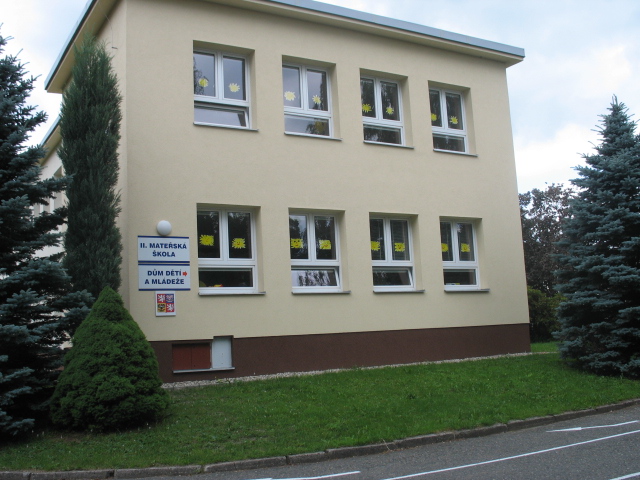 1. IDENTIFIKAČNÍ ÚDAJENázev a adresa školy: II. Mateřská škola 17. listopadu 905 LitomyšlZřizovatel: Městský úřad Bří Šťastných 1000, LitomyšlIČO: 70 15 60 26Typ školy: mateřská škola s celodenní péčíStanovená kapacita: 135 dětíProvozní doba: 6:15 až 16:15 hodinTelefon: 461 612 280e-mail: 2ms@litomysl.czWebové stránky: www.2ms.litomysl.czŘeditelka školy: Romana VackováZástupce ředitelky školy: Věra VíchováVedoucí školního stravování: Marcela ŠauerováÚčetní: Zdena StaňkováObsah:1. Identifikační údaje2. Charakteristika školy3. Podmínky předškolního vzdělávání    3.1.  Věcné podmínky    3.2.  Životospráva    3.3.  Psychosociální podmínky    3.4.  Organizace    3.5.  Řízení MŠ    3.6.  Personální zajištění školy    3.6.1 Pedagogičtí zaměstnanci    3.6.2 Provozní zaměstnanci    3.7.  Spoluúčast rodičů           - spolupráce s MÚ           - spolupráce se ZŠ           - spolupráce s odborníky           - spolupráce se záchrannými složkami           - spolupráce se studenty VOŠ a SPgŠ Litomyšl           - spolupráce s knihovnou           - spolupráce s DDM           - spolupráce s dalšími institucemi a další aktivity MŠ    3.8.  Vzdělávání dětí se speciálními vzdělávacími potřebami a dětí mimořádně nadaných4. Organizace vzdělávání5. Charakteristika vzdělávacího programu „ Budeme si spolu hrát a společně poznávat“    1. To jsem já    2. Oslavy, svátky, tradice    3. Co se děje s živou a neživou přírodou    4. Zdraví    5. Žijeme ve společnosti    6. Vzdělávací obsah7. Evaluace    7.1.  Cíl evaluace    7.2.  Metody hodnocení    7.3.  Evaluační systém    7.4.  Evaluace průběhu vzdělávání    7.5.  Evaluace výsledků vzdělávání    7.6.  Evaluace hodnocení vzdělávání    7.7.  Evaluace věcných podmínek    7.8.  Evaluace psychosociálních podmínek    7.9.  Evaluace řízení školy    7.10.Evaluace personálních podmínek    7.11.Evaluace organizačních podmínek    7.12.Evaluace spolupráce s rodinou    7.13.Evaluace s ostatními organizacemi2. CHARAKTERISTIKA ŠKOLYII. mateřská škola v ulici 17. listopadu 905 je právním subjektem, zřizovatelem je město Litomyšl, které finančně zajišťuje provoz. Škola byla postavena jako zařízení pro předškolní děti, svým architektonickým řešením dobře vyhovuje provozu. Nachází se v klidném prostředí, téměř na okraji bytové zástavby. Z jedné části ji obklopuje litomyšlské zahradnictví. Děti tak mají možnost sledovat jarní i podzimní práce. V budově je dostatek prostoru pro zázemí jak pedagogického tak provozního personálu.Součástí školy je sauna a tělocvična.  Zahrada je prostorná, prosluněná se vzrostlými stromy, které poskytují dětem dostatek stínu. Jsou zde k dispozici čtyři pískoviště a venkovní sprchy pro letní osvěžení. Kolem budovy je asfaltová cesta se značením pro dopravní výchovu i zabudovaný  basketbalový koš.Součástí areálu je i DDM. Přínosem je dobrá spolupráce při výměně zkušeností v práci s keramickou hlínou, dále možnost pozorovat zvířata, chovaná v teráriích a rostliny ve sklenících i jiné zajímavosti z přírody živé i neživé. Nevýhodou je volný pohyb dětí školního věku v areálu zahrady MŠ v odpoledních hodinách a o víkendech.3. PODMÍNKY PŘEDŠKOLNÍHO VZDĚLÁVÁNÍ3.1 Věcné podmínky Mateřská škola má zapsáno 135 dětí. Děti jsou rozděleny do 5 tříd. Scházejí se v hlavní budově. Jedno oddělení je v jiné části, místo zrušených jeslí. Všechny třídy jsou zařízeny odpovídajícím nábytkem. Prostory lze rozdělit na třídu a hernu, což využíváme při odpoledním odpočinku. Děti mají možnost hrát si v různých koutcích pro námětové hry či využít sestavy tělovýchovného nářadí.Všechny třídy mají vlastní, nedávno vybudované hygienické zázemí, které odpovídá  aktuálním hygienickým normám. Každá třída je laděna do jedné barvy tak, aby se děti cítily příjemně. Vybavení hračkami i pomůckami je dostačující, snadno dostupné dětem. Při hře s nimi se děti učí šetrnému zacházení, samostatnosti a smyslu pro pořádek. Prostředí MŠ je vyzdobeno dětskými výrobky z keramiky, které jsou doplňovány dalšími dětskými výtvory v průběhu celého roku. Námět výrobků z keramické hlíny zní: „Moje město Litomyšl“. Práce jsou velmi zdařilé, zdobí hlavní chodbu budovy a vyjadřují vztah dětí ke svému městu.V letošním roce před zahájením školního roku 2015/16 byla zmodernizovaná šatna rybiček.Byl opraven bývalý bazén tak, aby vzniklo pískoviště – bylo vyrobeno dřevěné orámování kolem pískoviště. Písek bude navezen v jarních měsících.Kancelář vedoucí stravování byla přestěhována z patra do přízemí vedle kuchyně pro snadnější komunikaci s kuchařkami, dodavateli i rodiči.Místo kanceláře bude knihovna pro pedagogy s dětskou i odbornou literaturou a počítačem.Místnost s pomůckami, knihovna i šatny provozních zaměstnanců bude vymalována.Do konce kalendářního roku budou vybudované úložné prostory pro nová molitanová lehátka a lůžkoviny podle hygienické vyhlášky a pro snadnější manipulaci.Byly zakoupeny 2 myčky na nádobí a 1 pračka. Všechny dosloužily.Postupně zdokonalujeme telefonní připojení a rozvody internetu po třídách pro lepší komfort informací s rodiči – omlouvání, přihlašování atd.Postupně vyklízíme nepotřebné a zastaralé věci a odvážíme do sběrného dvora nebo na charitativní účelyNákup PC vedoucí stravování + odpovídající program, nákup notebooku a kopírky do ředitelny.Od nového kalendářního roku budou zkvalitněny internetové stránky MŠ – Ivana Mlejnková.Zaměříme se na:V dalších letech nás čeká mnoho práce na zkvalitnění prostředí jak pro personál, tak pro děti. Je nutné postupně vyměnit nebo upravit staré vybavení tříd (skříně) tak, aby děti měly možnost snadného a přehledného přístupu k hrám, knihám, hudebninám aj. pomůckám. Postupně dokončit výměnu starých šaten ve třídě Sluníček.Hlavním úkolem bude výměna všech lehátek v budově MŠ a lůžkovin. Vybavit prostory pro lehátka a lůžkoviny nábytkem umožňujícím přehledné uspořádání.Dalším důležitým úkolem bude opravit elektrické rozvody. Současné rozvody neodpovídají elektrotechnice současné doby – myčky, pračky, varné konvice, mikrovlnná trouba, počítače. Tyto spotřebiče vyhazují pojistky a tím poškozují hlavně počítače.Vzhledem k tomu, že v MŠ probíhá každým rokem pedagogická praxe SPgŠ a VOŠ PgŠ s nejméně 15 ti studenty, je nutnost vybudovat v prvním patře toaletu pro dospělé.Největší investice nás však čeká s úpravou zahrady. Je třeba vybudovat zahradní zákoutí s pískovištěm a herními prvky a mlhovištěm ještě pro 2 třídy a opravit nebo vyměnit stávající. Již druhým rokem byla podána žádost do rozpočtu MŠ.Po dohodě se zřizovatelem oplotit zbylou část zahrady – za garážemi a vybudovat nové parkoviště pro rodiče přijíždějící do MŠ. V současné době nerespektují zákaz zastavení u vrat a znemožňují vjezd dodavatelům a technickým službám do MŠ.            Stálým upozorňováním, vyvěšeným oznámením a rozdáváním informačních               letáčků donutit dodavatele, aby v rámci bezpečnosti dětí za sebou při výjezdu             zavírali vrata.             Opět byl poněkolikáté dán požadavek zřizovateli do rozpočtu MŠ.Velmi důležité je protipožární schodiště pro bezpečnost dětí a personálu – v letošním roce je to čtvrtý podnět do rozpočtu zřizovateli!!!Víme, že veškeré opravy a práce závisí na výši finančního přispění městského úřadu i dotací z EU.3.2. Životospráva Součástí MŠ je školní kuchyně s kapacitou 150 strávníků. Pracují zde 2 kvalifikované kuchařky, které zodpovídají za plnohodnotnou a vyváženou stravu v odpovídající kvalitě. Jídelní lístek je prezentován i na internetových stránkách MŠ a je aktualizován zpravidla v pátek na nadcházející týden. Po celý rok mají děti zajištěnou možnost výběru tekutin a dostatečné množství syrového ovoce a zeleniny – zodpovídají kuchařky a učitelky. Děti si mohou kdykoliv – dle vlastních potřeb a schopností nalít nápoje.Každá třída má sestavený svůj denní program, který je vyvěšený v šatně pro informaci rodičům. Za jeho dodržování a zároveň jeho flexibilitu zodpovídají učitelky na třídách. Pro pobyt venku je maximálně využívaná školní zahrada a její zařízení. I zde je v dopoledních i odpoledních hodinách dodržen pitný režim, dětem je zajištěn po celou dobu pobytu venku dostatek tekutin. Zahrada sama o sobě poskytuje dostatek stinných míst, v  případě vysokých teplot, jsou v pískovištích rozmístěny slunečníky. Na zahradě se nachází i dětské brouzdaliště s osvěžujícími sprchami. Rekonstrukce podlahy brouzdaliště proběhly v roce 2012. Děti jsou každodenně a dostatečně dlouho venku. Program činností je přizpůsobován okamžité kvalitě ovzduší a počasí.K dostatečnému zajištění pohybu při nepříznivém počasí jsme zařídily v málo využívaných prostorách odpočívárny sauny tělocvičnu. V této místnosti jsou rozmístěny ribstoly, prolézačky, trampolína, a mnoho dalších cvičebních a relaxačních pomůcek.Odpočinek dětí po obědě upravujeme ve spolupráci s rodiči a snažíme se maximálně brát ohled na individuální potřeby dětí. Totéž platí pro uspokojování dalších potřeb dětí – jídlo, pohybové aktivity, možnost soukromí, adaptace dětí, spoluúčast rodičů. Samostatnost dětí podporujeme při stravování – sebeobsluha – prostírání, servírování, starší děti nalévání  tekutin, samostatné namazání pomazánkami, nabírání přesnídávek  (tvaroh, dětská přesnídávka apod. ).Volba přiměřené porce a druhu jídla – děti do jídla zásadně nenutíme. 3. 3. Psychosociální podmínkyJsou vyhovující, jestliže pobyt ve škole přináší dětem radost a spokojenost. Ve třídách panuje kamarádské prostředí a děti jsou zde rády. Umožňujeme postupnou časovou adaptaci pro děti a jejich rodiče. Učitelky podporují a rozvíjí nenásilnou komunikaci s dítětem. Pro ideální navození vztahu důvěry a spolupráce je okamžik, kdy dítě cítí potřebu navázat komunikaci samo. Učitelky se věnují neformálním vztahům dětí ve třídě a nenásilně ovlivňují prosociální chování (prevence šikany a jiných sociálně patologických jevů u dětí). Respektujeme individuální a vývojové potřeby dětí. V přístupu učitelek k dětem preferujeme takový styl, který podněcuje děti k aktivitě a podporuje je k soustavnému rozhodování.Vzdělávací nabídku předkládáme dětem stimulující a pestrou, přiměřenou věku.Více se zaměříme na děti s vadami řeči, na děti s odkladem školní docházky a na děti neprůbojné, bojácné. Jednáme nenásilně, citlivě a přirozeně. Navozujeme prostředí pohody, klidu a relaxace. Děti záměrně nestresujeme, dáváme jim dostatek času a možností k dokončení činnosti. Všechny děti mají rovnocenné postavení. Nepřipouštíme projevy nerovností, podceňování a zesměšňování, a pokud se vyskytne, ihned ho řešíme. Postupně vyřazujeme nezdravé soutěžení dětí. Vedeme děti k tomu, že všichni jsme si rovni bez ohledu na sociální a finanční postavení rodiny. Naopak děti ze sociálně slabších rodin budeme více podporovat, začleňovat do kolektivu apod. Volnost a svoboda dětí je vyvážená s nezbytnou mírou omezení. Vyhýbáme se negativním slovním hodnocením, oceňujeme konkrétní výsledky a v tom případě nešetříme pochvalou.V denním programu je respektována individuální potřeba aktivity, spánku a odpočinku jednotlivých dětí. Všechny děti po obědě odpočívají na lehátku alespoň ½ hodiny. Je nutné dodržet hygienu po obědě – vytírání tříd a toalet.Mezi jednotlivými jídly jsou dodržovány vhodné intervaly, děti nikdy do jídla nenutíme, ale snažíme se o to, aby nabízenou stravu alespoň ochutnaly a naučily se tak zdravému stravování.Zaměříme se na:větší nabídku ovoce a zeleniny během dopolednesamostatnost při mazání pomazánek, nabírání porcí kašovitých svačin – starší dětipoužívání příborů – všechny děti, které jsou zvyklé z domu a předškolácipodněcování dětí během dne k častějšímu pitnému režimu usnadňování další životní a vzdělávací cesty tak, aby ji děti mohly dobře pochopit a následně prakticky využít s důrazem na individuální zvláštnosti a schopnosti dítěte3.4. OrganizaceDenní řád je dostatečně pružný a umožňuje reagovat na aktuální potřeby dětí. Je nezbytný pro zdravý psychický a fyzický vývoj dítěte a zároveň poskytuje dětem jistotu. V průběhu dne se pravidelně střídají aktivity dětí. Poměr spontánních a řízených aktivit je v denním programu vyvážený. Řízené činnosti probíhají formou individuální, skupinovou a frontální. Upřednostňujeme prožitkové učení, tzv. učení děláním, které děti podněcuje k vlastní aktivitě. Vystavujeme všechny práce, pokud si děti chtějí své výtvory vzít domů, nebráníme jim. Děti mají dostatek času i prostoru pro spontánní hru, mohou ji dokončit a později v ní i pokračovat. V určitých situacích jsou děti vnímány jako partneři se samostatným rozhodováním, ale nesou i důsledky svých rozhodování. Do denního programu jsou pravidelně zařazovány řízené zdravotně preventivní pohybové aktivity. Pobyt ve školce vnímají děti jako běžnou součást svého života. Nacházejí zde potřebné zázemí, klid, bezpečí i soukromí. Děti jsou vedeny k samostatnosti, zvládají sebeobsluhu. V posledním roce docházky se děti učí jíst příborem, nalévat si polévku a tekutiny dle výběru. Organizujeme tvoření s rodiči, besídky (Vánoce, Den matek), slavnostní vyřazování pro předškoláky. Aktivně se účastníme kulturních a sportovních akcí v rámci města a reprezentujeme svoji školu. V nadstandardních aktivitách nabízíme pravidelné saunování v areálu školy (říjen – duben), výuku anglického jazyka hravou formou, zdravé pískání na zobcovou flétnu i odpolední pohybové a sportovní aktivity Dále nabízíme plavecký výcvik, lyžařský výcvik ( pod vedením příslušných specializovaných lektorů). Každoročně navštěvuje naši školu odborný logoped Mgr. Límová. Zajišťuje zde depistáž a poradenskou službu rodičům. Následně je nabídnuta logopedická prevence, kterou vede logopedická asistentka (učitelka naší školy).Děti jsou rozděleny do pěti tříd:1. třída      Rybičky    paní učitelky: Romana Vacková / Iveta Kroulíková2. třída      Koťata       paní učitelky: Ivana Mlejnková / Věra Víchová3. třída      Veverky     paní učitelky: Ivanka Židková / Jana Dosedělová4. třída      Berušky     paní učitelky: Patricie Loskotová / Jana Ptáčková5. třída     Sluníčka      paní učitelky Helena Adamská / Lenka StráníkováVe třídě Veverek  pracuje osobní asistentka s Adélkou Bálskou na základě doporučení z SPC.Ve třídě Koťat a Rybiček pracuje 1 x za 14 dní paní učitelka ---Mateřská škola je otevřena od 6:15 do 16:15 hodin. Děti se scházejí do 8:30 hodin, po té je škola uzavřena. Otevírá se až v době oběda – 11:30 až 12:30 hodinOd 12:30 do 14:00 se opět uzavírá. Od 14:00 do 16:15 je otevřena. Rodiče mohou školu – po dohodě - kdykoliv během dne navštívit.Zaměříme se na:proškolení dalších pedagogických pracovnic v oblasti logopedické prevencepravidelné zařazování zdravotních cviků ve všech třídáchomezíme frontální výuku a nabídneme dětem prožitkové a kooperativní učení, činnosti s experimenty, didaktické hry s využitím volně přístupných pomůcek dětem budeme nabízet a mít volně k dispozici tělovýchovné a hudební náčiní, výtvarné potřeby aj., pracovní materiál k rozvíjení představivosti a fantaziekde nejsou, tam učitelky připraví a zpřístupní knihy, encyklopedie, časopisy pro děti a leporelapo dohodě s vedoucí pedagogické praxe budou studenti rozmístěni po všech třídách MŠ tak, aby co nejméně zasahovali svou přítomností do organizace a her dětí. Po informativní schůzce s vedoucí praxe jsme došly k závěru, že nelze studentky rozdělit po školce do všech tříd. Studentky nemají možnost pozorovat spolužáky při práci s dětmi a poté hodnotit jejich výstupy, čímž se učí, jak pracovat s dětmi.3.5. Řízení MŠ1. Ředitelka přímo vede, řídí, organizuje a kontroluje tyto zaměstnance:- zástupkyni ředitelky- účetní- vedoucí školní jídelny- školnici2. zástupkyně ředitelky řídí, organizuje a kontroluje tyto zaměstnance:- ostatní zaměstnance školy3. Vedoucí školní jídelny řídí, organizuje a kontroluje:- kuchařkyVedení mateřské školy tvoří ředitelka spolu se zástupkyní, která ji v její nepřítomnosti plně zastupuje. Na řízení školy se podílejí všichni zaměstnanci. Dle svého pracovního zařazení mají zodpovědnost za svěřené úseky, oblasti. Plnění úkolů probíhá dle plánu kontrol. Otázky týkající se vzdělávání dětí a realizace TVP jsou řešeny na poradách. Přijatá opatření jsou závazná. Zaměstnanci jsou denně v osobním kontaktu, proto většinu informací předává ředitelka i zástupkyně osobně. Využíváme i nástěnky ve společných prostorách školy a nástěnek umístěných v jednotlivých šatnách na odděleních. Tento způsob se nám jeví jako pružný a flexibilní. Totéž platí o předávání informací mezi rodiči a ostatními zaměstnanci školy. Snažíme se o korektní vztahy se svým zřizovatelem i dalšími institucemi a veřejností.Všichni pracovníci jsou seznámeni s předpisy BOZP, PO, jsou prováděna podle lhůtníků patřičná školení, která jsou vždy podepsána. Také jsou seznamováni se všemi vyhláškami, směrnicemi a pokyny. Na poradách je jim sdělen rozpočet neinvestičních i investičních prostředků, jejich čerpání, přehled akcí v průběhu roku.Obsah porad vychází z plánů porad a aktuálních potřeb školy. Týká  se  problémů vzdělávání a provozu školy. Našim přáním i cílem je naši školu dobře prezentovat na veřejnosti a pracovat jako jeden tým.Začátkem školního roku se vedení účastní schůzek s rodiči.Rodiče se mohou vyjádřit k prostředí, k osobnosti učitelek, k výchovně vzdělávací práci, napsat pozitiva, negativa, svoje přání, nápady na zkvalitnění výchovného procesu.3.6. Personální zajištění školy Všichni pracovníci mají odpovídající kvalifikaci pro svůj výkon povolání. Učitelky využívají nabízené možnosti sebevzdělávání – nabídky MÚ Litomyšl, i dalších institucí ( NIVD, CCV ). Seznam nabídek je vyvěšen ve sborovně, učitelky vždy svým podpisem stvrzují to, že byly dostatečně informovány. Všem zaměstnancům je k dispozici počítač s internetem a tiskárnou. Mohou ho využívat pro zkvalitnění práce, obohacení - získávání nových námětů. Zástupkyně ředitelky V. Víchová zodpovídá za rozpis služeb tak, aby byl účelový a co nejvíce sloužil potřebám dětí. V naší škole pracuje 1 osobní asistentka zaměstnána  Úřadem práce Litomyšl a 1 dělník na VPP financovaný z Evropského sociálního fondu a placený ÚP Svitavy. Poradenskou službu z oblasti zdravotnictví a péči o lékárničky zajišťuje závodní lékařka  Mudr. A .Jindrová..Důraz klademe na spolupráci mezi pedagogickými a provozními zaměstnanci, mezi školou a rodiči, na týmovou práci.Poskytujeme prostor pro vhodné uplatnění všech pracovníků.Podporujeme profesní růst pedagogických pracovnic, které se účastní na seminářích a akcích pořádaných profesionálními organizacemi.Zadané samostudium předkládají na poradě a seznamují s ním ostatní zaměstnance.Ke vzdělávání využívají odborných časopisů a literaturu na škole.Ve vztazích mezi pedagogy a rodiči panuje oboustranná důvěra.Spolupráce funguje na základě partnerství.Pedagogové sledují konkrétní potřeby jednotlivých dětí, rodin, snaží se jim porozumět a vyhovět.Domlouvají se s rodiči o společném postupu při výchově a vzdělávání.Jednají s rodiči ohleduplně, taktně, s vědomím, že pracují s důvěrnými informacemi.Nezasahují do soukromí a života rodiny,  nabízí rodičům poradenský servis.3.6.1 Pedagogičtí zaměstnanci – 10 učitelekV mateřské škole pracuje od 1.9.2015 10 učitelek včetně ředitelky. Kolektiv zaměstnanců školy se v letošním roce obměnil. 1 učitelka je v současné době na MD: paní učitelka Lenka Voráčková, předpokládaný nástup – 22.5.2016. Paní učitelka Lenka Stráníkováí ( Kovářová ) nastoupila v březnu 2015. Za paní učitelku Lenku Voráčkovou zastupuje  paní učitelka Jana Ptáčková. Na zkrácený úvazek – 38,7% týdenního pracovního úvazku nastoupila …V září 2015 nastoupila 1 osobní asistentka placená ÚP Litomyšl: Jarmila Vacková – na plný úvazek.10 učitelek má odpovídající vzdělání, tedy jsou plně kvalifikované, paní učitelka Helena Adamská si dodělává vzdělání studiem na Univerzitě Hradec Králové, Pedagogické fakultě, obor – K-MSB Učitelství pro mateřské školy a K-ZS1 Učitelství 1. stupeň základní školy.29.6.2015 se všechny pedagogické pracovnice zúčastnily semináře „Zpracování ŠVP“ v mateřské škole a „Zpracování TVP v MŠ“ – 3.11.2015 – Věra Krejčová25.9.2015 se zúčastnila ředitelka semináře v Hradci Králové INSPIS pro zadávání úrazů, informací o školce aj. na portál ČŠI.23.10.2015 se ředitelka zúčastnila školení „Autoevaluace v podmínkách MŠ „ v Pardubicích.Všechny učitelky v rámci celoživotního vzdělávání využívají nabídek různých vzdělávacích institucí s akreditací MŠMT pro své další vzdělávání. Aktuální nabídky vzdělávání jsou stále k dispozici ve sborovně.Ředitelka maximálně podporuje profesionalitu celého týmu včetně sebe, reaguje na požadavky a vývoj současné společnosti a na změny v předškolním vzdělávání.II.MŠ 17. listopadu 905 Litomyšl Romana Vacková                ředitelka školyVíchová Věra                      zástupce řediteleKroulíková Iveta                  učitelkaMlejnková Ivana                  učitelkaDosedělová Jana                  učitelkaŽidková Ivanka                    učitelkaLoskotová Patricie               učitelkaPtáčková Jana                       učitelkaAdamská Helena                  učitelkaStráníková Lenka                 učitelkaJarmila Vacková                  osobní asistent7 Provozních zaměstnanců 1.   Šauerová Marcela            vedoucí školního stravování2.   Pohorská Stanislava         hlavní kuchařka            3.   Štarmanová Hana             kuchařka            4.   Štindlová Jiřina                pracovník provozu            5.   Vaňousová Ludmila         pracovník provozu            6.  Klusoňová Alena              pracovník provozu            7.  Lukáš Pavlíček  dělník na VPP financovaný z Evropského sociálního fondu             a  Staňková Zdena               účetní - navštěvující MŠ 1Xx týdne3.7. Spoluúčast rodičůPořádáme společné akce pro děti a rodiče – viz. Plán akcí. Učitelky pravidelně informují rodiče o dění v MŠ, akcích, o aktivitách MŠ, o tom, co se děti učí – výstavky dětských prací, grafomotorická cvičení, výtvory z keramické dílny.Rodiče mohou sledovat plnění výchovně vzdělávacího programu.Ve vztazích učitelka x rodiče vytváříme ovzduší vzájemné důvěry, otevřenosti a partnerství.Poznání rodiny – před nástupem dětí do MŠ se koná seznamovací a informativní schůzka.Adaptační program – rodiče nastupujících dětí s nimi mohou dle vlastního uvážení a po dohodě navštěvovat třídu ještě před nástupem do MŠ.Získáváme zájem rodičů o dění v mateřské škole.Učitelky chrání soukromí rodiny a zachovávají mlčenlivost o jejich záležitostech.Rodiče se mohou zúčastnit dění a her v MŠ.Vítaná spolupráce je i v plánované činnosti – návštěva domácího hospodářství, kutilské dílny, chalupy…Na závěr školního roku pořádáme společné loučení předškolních dětí a jejich rodičů s mateřskou školou. O všech akcích jsou rodiče informováni včas i pomocí internetových stránek www.2ms.litomysl.net, kde naleznou nejen plán nejbližších akcí, ale i fotogalerii, jídelníček a mnoho dalších užitečných informací. Spolupráce s MÚTato instituce zajišťuje MŠ po stránce neinvestičních prostředků.Snažíme se o korektní jednání a vstřícnost.Finanční prostředky vynakládáme uvážlivě, účelově a efektivně. Spolupráce se ZŠUčitelky se účastní zápisů do prvních třídDěti z MŠ chodí na návštěvy do 1.třídy a školní družinyVzájemně se informujeme o dětechPravidelně se účastníme akademií škol ve Smetanově doměNavštěvujeme ZUŠ – poslech připraveného vystoupeníNavštěvujeme výstavy prací dětí ze ŠD III. ZŠ Spolupráce s odborníkyProbíhají pravidelné depistáže logopedických pracovníků – p. Janoušková, p. LímováSpolupracujeme s dětskými lékaři a psychologySpolupracujeme se Smetanovým domem – divadla, koncertyV rámci návyků správné životosprávy a zdravého životního stylu spolupracujeme s plaveckým bazénem, děti pravidelně (už od nejmenších) navštěvují saunu v prostorách naší MŠ a lyžováníKaždoročně se účastníme mini olympiády Mateřských škol na stadionu  Spolupráce se záchrannými složkamiV rámci preventivní činnosti a s dětmi navštěvujeme Obvodní oddělení policie ČR a Hasičský sbor města Litomyšle – děti si mohou prohlédnout materiální vybavení, vozový park a nenásilnou formou se seznámit s prací policie a hasičů.MŠ  navštěvují psovodi – na školní zahradě dětem ukazují spolupráci psa s psovodem, výcvik a poslušnost svých čtyřnohých spolupracovníků.V MŠ pravidelně probíhá beseda s městskými policisty. Spolupráce se studenty VOŠ a SPgŠ Litomyšl - celoroční vedení pedagogické praxePozvání na oslavu 110 let od založení SPgŠ – workschopy pro děti a divadloPředvánoční pohádka připravená studenty.Vánoční besídka studentek a studentů  SPgŠ.Spoluúčast na přípravě a konání MDD, aktivní spolupráce při hrách, soutěžích a diskotéce.Vánoční koncert studentů. Spolupráce s knihovnou v LitomyšliNávštěvy Vánočních a velikonočních dílen.Spolupráce při kulturních akcích pořádaných knihovnou  (průvod v maskách atd.). Spolupráce s DDMNávštěva rybníka Velký Košíř – kroužkování ptáků, poznávání jejich života, přirozeného prostředí a významu.Prohlídka přírodovědných sbírek, terárií s ukázkami krmení a péčí o ně.Účast v soutěžích u příležitosti Dne Země.Poznávání naučné stezky na zahradě školy pod vedením p. Urbánka.Účast na krátkých výukových programech na téma příroda, ptáci – doplněné diapozitivy s výkladem p. Urbánka.Účastníme se výukových programů dle nabídky pro MŠ. Spolupráce s dalšími institucemi a další aktivity MŠNávštěvy výstav v muzeu, v knihovně a Lidovém domě – učitelky si vybírajípřiměřeně v závislosti na věkové skupině dětí.Spolupráce s muzeem v Poličce – dle jejich aktuální nabídky pro MŠ.Předvedení výcviku dravců a práce s nimi.Spolupráce se záchranou stanicí Pasíčka v Boru u Skutče.Vystoupení dětí v Jindrově vile.Pochod sídlištěm – Rej čarodějnic.Spolupráce se Smetanovým domem - návštěva divadelních představení pro děti. V letošním roce ( na jaře ) jsme vystupovali pro rodiče a veřejnost s programem k 50.výročí založení MŠ.Exkurze na čističku odpadních vod v Nedošíně.Akce na podzim pro rodiče a děti „Zamykání zahrady“ spolu s objednaným programem Laserová show – k výročí 50 let od založení MŠNezapomínáme na tradice – Mikuláš, Ježíškova nadílka, Masopust, Valentýn, Čarodějnice, Máje, Den matek (květen)Slavíme mezinárodní den dětí společně s jejich rodiči.Pořádáme výlety po okolí – Zámecké zahrady, Nedošín, Klášterní zahrady, Hřebčín v Suché.Na konci měsíce května pořádáme výlety – starší děti obvykle do vzdálenějších míst, mladší děti zpravidla po okolí Litomyšle.Na závěr školního roku pořádáme vystoupení zájmových kroužků – Veselé pískání, Hravá angličtina, Cvičení s hudbou.Využíváme  nabídky programů ekocentra  v Oucmanicích a Pardubicích Společná setkávání s rodiči při tvořivých dílnáchDen otevřených dveří - před zápisem do MŠ3.8. Vzdělávání dětí se speciálními vzdělávacími potřebami a dětí                        mimořádně  nadanýchPro vzdělávání těchto dětí platí stejné rámcové cíle a záměry.  K vytvoření optimálních podmínek k jejich rozvoji je třeba brát v úvahu další podmínky, které ovlivní kvalitu poskytovaného vzdělávání. Ty závisí na specifických potřebách dítěte..Děti  se zdravotním znevýhodněním a zdravotním  postižením :Pro děti se závažnějšími poruchami je v Litomyšli zřízena speciální třída.Pokud přijmeme dítě s poruchami pozornosti a vnímání, s poruchami řeči, či jinou poruchou budeme vycházet z  vyšetření SPC  tomuto dítěti vypracujeme individuální plán a nadále budeme spolupracovat s  odborníky. Děti  ze sociálně znevýhodněných rodin:Pokud  finanční  možnosti rodiny omezují účast dítěte v nadstandardních aktivitách, je samozřejmostí, že má zajištěnou odpovídající péči.Děti mimořádně nadané: Učitelky budou  plnit výchovně vzdělávací práci na základě rodiči předloženého potvrzení od SPC  a  jim vypracovaným doporučením. 4. ORGANIZACE VZDĚLÁVÁNÍPředškolní vzdělávání se organizuje pro děti ve věku zpravidla od 3 – 6 let.Ředitelka MŠ stanoví v dohodě se zřizovatelem místo, termín a dobu pro podání žádostí o přijetí dětí k předškolnímu vzdělávání pro následující školní rok a zveřejní je způsobem v místě obvyklým.Ředitelka  mateřské školy rozhoduje o přijetí  dítěte  do  MŠ.Při   přijímání   dětí k předškolnímu vzdělávání je třeba dodržet podmínky stanovené tímto předpisem:.O přijetí dítěte se zdravotním postižením rozhodne ředitel MŠ na základě vyjádření školského poradenského  zařízení,  popřípadě  registrujícího  praktického  lékaře pro děti a dorost.Děti jsou přijímány v měsíci květnu/červnu. Zápis v tištěné podobě je k dispozici ve škole, vychází v Lilii a TRSU. Vycházíme z předpisu: „Příjímání dětí do MŠ“ Ředitelka mateřské školy posoudí všechny přihlášky a rozhodne o přijetí či nepřijetí dítěte ve správním řízení podle následujícího klíče a pořadí důležitosti kritérií sestupně:Děti s odkladem školní docházky.Děti v posledním roce před zahájením školní docházky.Děti starší 2,5 let Při zařazování dětí do tříd bereme ohled na přání rodičů, individuálních potřeb dítěte a jeho věk. Třídy mateřské školy jsou věkově smíšené.5.CHARAKTERISTIKA VZDĚLÁVACÍHO  PROGRAMU        „Budeme si spolu hrát a společně poznávat“Základem ŠVP je Rámcový vzdělávací program pro předškolní vzdělávání. Při jeho zpracování jsme vybraly název „Budeme si spolu hrát a společně poznávat“. Toto motto přibližuje záměr ŠVP. Chceme působit jako doplněk rodinné výchovy a dětem pomáhat v chápání okolního světa. Uvědomujeme si, že většinu toho, co dítě prožije a pozná v tomto věkovém období, jaké zkušenosti získá, to se projeví v jeho budoucím životě.Chceme vytvořit pro děti pohodové, klidné prostředí bez stresů. Harmonicky rozvíjet celkovou osobnost dítěte. Akceptovat a rozvíjet individuality, schopnosti, dovednosti a nadání dětí. Vytvářet vhodné podmínky pro každé dítě k prožití klidného, radostného a na poznatky bohatého období v souladu s ŠVP.Podporovat touhu se vzdělávat a učit pro jeho další životní a vzdělávací cestu. Podporovat jeho tělesný rozvoj a zdraví, osobní spokojenost a pohodu. Učitelky chtějí být dětem partnery na jeho cestě za poznáním a ŠVP jim bude sloužit jako prostředek při zdolávání této cesty. Učit děti žít ve společnosti ostatních a přibližovat mu normy a hodnoty touto společností uznávané.ŠVP je doplněn o celorepublikový projekt pro předškolní děti a děti s odloženou školní docházkou. Se souborem pracovních listů a sešitem pro předškoláka pracují děti ze třídy Rybiček a Koťat – pro předškoláky. Název projektu: „Medvídek NIVEA pomáhán dětem v přípravě na školu“. Materiál v souladu s RVPPV nabízí výchovné a vzdělávací podněty, které mohou inspirovat při přípravě dítěte pro vstup do první třídy základní školy. Záměrem je zprostředkovat vhodně zvolenými náměty prožitky, které přinášejí nové zkušenosti a poznání, podporují sociální, etické a estetické cítění, vztah k lidem i přírodě kolem, rozvíjejí samostatné vyjadřování a logické myšlení ve smyslu požadovaných kompetencí. Neoddělitelnou součástí souboru pro pedagogy jsou doprovodné materiály, které zahrnují metodická doporučení, hodnotící arch a samolepky s medvídkem NIVEA. Gestorka projektu: Doc.,PhDr.Eva Opravilová,CSc za realizační tým: PhDr.Jana Kropáčková,PhD.Vzdělávací obsah vychází z pěti podtémat, tak jako pět vzdělávacích oblastí v RVPPV. Doporučené týdenní bloky jsou součástí TVP:6. VZDĚLÁVACÍ OBSAHSvět kolem nás není jen černobílý, je složený z barevné mozaiky každodenních rozmanitostí.Vzdělávací činnosti jsou zpracovány formou ucelených integrovaných bloků podle pěti oblastí z RVPPV stanovených v ŠVP, která jej charakterizují a mají název:                       „Budeme si spolu hrát a společně poznávat“Program obsahuje pět oblastí, které respektují vývoj dítěte, jeho přirozený život, učení a zrání. Tyto oblasti se snažíme každý den propojovat a spojovat.Je východiskem pro práci všech pedagogických pracovnic. Konkrétnější podobu nabývají v tématických celcích, které plánují učitelky pro jednotlivé třídy s ohledem na jejich charakter. Zcela konkrétní je vzdělávací nabídka, ze které vyplývají i očekávané výstupy a kompetence. Podle povahy i konkrétní situace jsou tématické celky plánovány na 1 až 3 týdny. Během této doby učitelky vyhodnocují, jak činnosti odpovídají možnostem a potřebám dětí. Závěrečné hodnocení vypovídá o práci učitelek i dětí ( rozvoj a osobní pokroky dětí ).Činnosti jsou založeny na metodách přímých zážitků, využívají dětské zvědavosti a  zvídavosti, potřebách objevovat a vedou děti k individuální práci.Probouzí v dětech aktivní zájem a chuť dívat se kolem sebe, naslouchat a objevovat, ale i ukázat, co všechno samo už umí, zvládne a dokáže.Nepředkládají dětem jen hotové návody, ale naopak jim umožní hledat samostatné cesty tvořivým myšlením a vlastním nápadem.Vzdělávací obsah slouží pedagogům jako východisko vlastní vzdělávací nabídky jednotlivých tříd. Obsahují:Charakteristiku integrovaných bloků / IBObsah IBHlavní výstupy IBKlíčové kompetenceKaždá třída si v rámci svého TVP vybere z této vzdělávací nabídky (obsahu) a dále doplní témata podle profilace jednotlivých tříd a věku dětí. TVP jsou otevřené dokumenty a v průběhu roku se mohou doplňovat nebo upravovat. Ze vzdělávací nabídky těchto programů učitelky rozpracují tematické celky. Ty představují konkrétní program pro děti a rodiče se s ním seznamují na nástěnkách.Název integrovaného bloku:		To jsem jáNázev integrovaného bloku:		Oslavy, svátky, tradiceNázev integrovaného bloku:	Co se děje s živou a neživou přírodouNázev integrovaného bloku:		ZdravíNázev integrovaného bloku:		Žijeme ve společnosti7. EVALUACEEvaluace nám poskytuje zpětnou vazbu ke korekci vlastní činnosti a je východiskem pro naši další práciPředmětem evaluace bude: vzdělávací proces podmínky za kterých probíhá  výsledky, jejichž dosahuje mateřská škola a jednotlivé pedagog. pracovnice Budeme průběžně sledovat a zaznamenávat a vyhodnocovat všechny konkrétně stanovené cíle a záměry a na základě zjištění navrhovat a provádět úpravy programů. Budeme hodnotit především vlastní práci, zvolené formy, metody, prostředky s ohledem na reakci dětí, na to, zda jsme děti zaujali, jestli zvolená činnost pro ně byla přínosem. Do výchovného procesu zasahují í nepedagogičtí pracovníci, proto jsou součástí evaluačního systému naší školy.7.1 Cíl evaluaceZjistit úroveň naplňování cílů ŠVP.Sebekriticky zjistit a posoudit úroveň vlastní výchovně vzdělávací práce.Zjistit a zhodnotit funkčnost nového ŠVP.Zhodnotit jak se podařilo vzdělávat děti na základě individuálních plánů.Zhodnotit účelnost opatření k realizaci aktivního dodržování zásad zdravého životního stylu (pitný režim, pestrost jídelníčku).Zhodnotit výsledky spolupráce rodiny a školy při zajišťování potřeb dítěte.Zhodnotit účinnost režimových opatření zaměřených na vytváření podmínek pro přirozené a prožitkové učení jako základní princip učení dětí předškolního věku.Zjistit úroveň aktivity pitného režimu.Zhodnotit míru spolupráce, konzultace učitelek o výchově a vzdělávání, sdělování zkušeností – pedagogické porad.7.2 Metody hodnoceníPozorováníRozhovor s dítětem, rozhovor s rodiči, konzultace s odborníkyDiskuseRozbor herních aktivit dítěteRozbor procesu učeníÚroveň komunikaceRozbor, analýza prací – kresba, malba, pracovní výrobek – portfolioRozbor chování a jednání ve skupině, vztahy, postaveníAnalýza vlastní pedagogické práce7.3 Evaluační systéma zároveň soulad školních dokumentů s cíly ŠVPNástroje, které jsou zde uvedeny jsou rámcové, pedagogové mohou využít i dalších nástrojů pro splnění daných cílů, jejich výčet pak bude předmětem TVP.Evaluace nám poskytuje zpětnou vazbu ke korekci vlastní činnosti a je východiskem pro naši další práci.Cíl: Zhodnotit zařazení nových integrovaných bloků vzhledem ke konkrétním podmínkám        školy, specifičnosti jejího okolí a materiálního vybavení školy.        Zahrnutí všech oblastí z RVP       Návaznost na ŠVP.        Pestrost nabídky činností s možností individuálního rozvoje dítěte.Časové rozvržení: denně, průběžně, při ukončení nového integrovaného bloku, závěrečné hodnocení školního rokuNástroje: řízené rozhovory, pozorování, hospitace, písemná zprávaKdo: učitelky v jednotlivých třídách, ředitelka, vedoucí učitelka, rodiče7.4 Evaluace průběhu vzděláváníCíl: Vyhodnotit efektivnost průběhu a výsledků vzdělávání z hlediska používaných forem a       metod práce se zaměřením na rozvíjení kulturní gramotnosti dětí (předávat dětem       kulturní obsah všeho co člověk vytvořil, i dítě je součástí společenského dění, i dítě         vytváří společné hodnoty společnosti…).Časové rozvržení: dle plánu pedagogických porad, hospitace, konzultace pedagogů, sebehodnocení dětí, konzultace s rodičiNástroje: monitoring, vzájemné hospitace, konzultace pedagogů, sebehodnocení dětí, konzultace s rodičiKdo: učitelky, rodiče, děti7.5 Evaluace výsledků vzděláváníCíl: Vyhodnotit uplatňování získaných poznatků, znalostí a dovedností v praktických činnostech v průběhu dne, u předškolních dětí v rámci přípravy na ZŠ.Časové rozvržení: denně, hodnocení integrovaných bloků, průběžněNástroje: pozorování dětí, hospitace, komunitní kruh, sebehodnocení dětí, konzultace s rodičiKdo: učitelky, vedoucí učitelka, ředitelka, rodiče7.6 Evaluace hodnocení vzděláváníCíl: Hodnotit individuální vývojové pokroky u dětí vzhledem k jejich individuálním        možnostem s ohledem na vliv prostředí MŠ x rodiny.Časové rozvržení: průběžně, dle situace a potřebyNástroje: cílené pozorování, konzultace s rodiči, konzultace učitelek, vedení portfolia, dětské               záznamy grafické i písemné, dětské výtvarné práce, konzultace s odborníky z oblasti                 psychologie, logopedie,…Kdo: učitelky7.7 Evaluace věcných podmínekCíl: Zhodnotit materiální podmínky školy ve vztahu k naplňování záměrů ŠVP: budova a její technický stav vybavení interiérů školy ŠZ – prostor pro pohybové aktivity dětí  Časové rozvržení: leden, červenNástroje: záznamy z pedagogických a provozních porad, záznamy z kontrolní činnosti,                    fotodokumentace, jednání se zřizovatelemKdo: všichni zaměstnanci dle místa pracovní působnosti a kompetencí a zřizovatel, rodiče7.8 Evaluace psychosociálních podmínekCíl: Zhodnotit vztahy ve třídě – heterogenní skupina, klima třídy, klima školy:úspěšnost adaptačního procesugenderové role ve třídě (záměrné změny předpokládaného chování od osoby na základě jejího genderu - mužské genderové role a ženské genderové role)prostorové uspořádání třídy, herny vzhledem k zajištění soukromí dětí a jejich bezpečnostivyváženost spontánních a řízených činnostíČasové rozvržení: leden, červenNástroje: pozorování, rozhovory, kontrola, hospitace, konzultaceKdo: ředitelka, zástupkyně ředitelky, vedoucí učitelka, učitelky, rodiče7.9 Evaluace řízení školyCíl: Zhodnocení kontrolního systému vedení školy       inovace náplní práce – vymezení kompetencí a povinností       organizace DČ ve škole (bezpečnost dětí, organizační zajištění…).Časové rozvržení: průběžně, leden, červenNástroje: monitoring, rozhovory, záznamy z pedagogických a provozních porad, záznamy   z kontrolních činností, zprávy z kontrolních orgánů, Kdo: ředitelka, zástupkyně ředitelky, vedoucí učitelka, vedoucí školní jídelny, účetní firma školy, školnice7.10 Evaluace personálních podmínekCíl: Využívat DVPP ve vztahu k cílům ŠVP a k naplňování koncepčních záměrů        Efektivita předávání a následné využití poznatků z DVPP v rámci TVP         efektivita personálního zabezpečení MŠ a ŠJ.Časové rozvržení: leden, červenNástroje: průběžné vzdělávání pedagogických pracovníků, kontrolní činnost, hospitace, pedagogické a provozní poradyKdo: ředitelka, zástupkyně ředitelky, vedoucí učitelka, vedoucí školní jídelny, školnice – dle stanovených kompetencí7.11 Evaluace organizačních podmínek školyCíl: Zhodnotit účelnost a vhodnost organizace a režimového uspořádání ve vztahu            k naplňování záměrů a cílů ŠVP, TVP.Časové rozvržení: leden, červenNástroje: monitoring, hospitace, kontrolní činnost, záznamy z pedagogických a provozních                     porad, konzultaceKdo: všichni zaměstnanci dle profesní odpovědnosti a místa výkonu práce7.12 Evaluace spolupráce s rodinouCíl: Zhodnotit efektivnost zvolených forem, metod a témat spolupráce v návaznosti na plnění              záměrů a cílů v této oblasti ŠVP.Časové rozvržení: říjen, leden, duben červenNástroje: fotodokumentace, rozhovory s rodiči, monitoring mezi rodiči, pedagogické rady,                   mimoškolní akce s účastí rodičůKdo: učitelky, rodiče, ředitelka 7.13 Evaluace spolupráce s ostatními organizacemiCíl: Vyhodnotit kvalitu a účelnost zvolených metod ve vztahu naplnění stanovených záměrů a cílů ŠVP.Časové rozvržení: červenNástroje: webové stránky školy, konzultace s institucemi a partnery, vystupování dětí na veřejnosti, publikační činnost školy, zveřejnění fotodokumentace školy, písemné záznamy o spolupráci, výstava dětských prací a výrobkůKdo: ředitelka, učitelka pověřená vedením spolupráce s jednotlivými instituty a organizacemiTento školní vzdělávací program pro předškolní vzdělávání “ Budeme si spolu hrát a společně poznávat“ nabývá účinnosti dne: 1.9.2015V Litomyšli dne: Romana Vackováředitelka školyZávaznost:Školní vzdělávací program pro předškolní vzdělávání je závazný pro všechny zaměstnance školyZměny:Nový ŠVPVypracovala:ředitelka školy Romana VackováPlatnost pro období1.9.2015 – 31.8.2020Aktualizace od:Č.j. :143/15Charakteristika IB:Charakteristika IB:Charakteristika IB:Hlavní smysl, cíl záměr:Uvést dítě do společenství ostatních dětí - aktivní podíl na stanovení pravidel.Vytvořit kladný vztah k místu, kde bydlím.Přiblížit strukturu rodiny při hře, místo v rodině, pomoc v domácnosti a soužití generací v rodině, orientace v příbuzenských vztazích.Probudit zájem o poznání sebe sama.Vést ke kladnému chování vůči okolí.Vytvářet povědomí o činnostech lidské práce.Uvést dítě do společenství ostatních dětí - aktivní podíl na stanovení pravidel.Vytvořit kladný vztah k místu, kde bydlím.Přiblížit strukturu rodiny při hře, místo v rodině, pomoc v domácnosti a soužití generací v rodině, orientace v příbuzenských vztazích.Probudit zájem o poznání sebe sama.Vést ke kladnému chování vůči okolí.Vytvářet povědomí o činnostech lidské práce.Obsah IB:Obsah IB:Obsah IB:Okruhy činností/vzdělávací nabídka:Dítě a jeho tělo:činnosti seznamující děti s věcmi, které je obklopují a jejich praktickým používánímkonstruktivní a grafické činnostihudební a hudebně pohybové hry a činnostijednoduché pracovní a sebeobslužné činnosti v oblasti osobní hygieny, stolování, oblékání, úklidu, úpravy prostředí apod.Okruhy činností/vzdělávací nabídka:Dítě a jeho psychika:komentování zážitků a aktivit, vyřizování vzkazů vyprávění na dané téma (individuální/skupinová konverzace)spontánní, smyslová a námětová hrahry podporující tvořivost, představivost a fantaziihry a praktické úkony procvičující orientaci v prostoru i roviněčinnosti zaměřené k seznamování se s elementárními číselnými a matematickými pojmy a jejich symbolikou (číselná řada, číslice, zákl. geom. tvary, množství apod.hry na téma rodiny, přátelstvíčinnosti zaměřené k poznávání různých lidských vlastnostíčinnosti vedoucí k  identifikaci sebe sama a k odlišení od ostatníchčinnosti přiměřené silám a schopnostem dítětečinnosti zajišťující spokojenost a radostOkruhy činností/vzdělávací nabídka:Dítě a ten druhý:aktivity podporující uvědomování si vztahu mezi lidmičinnosti zaměřené na porozumění pravidlům vzájemného soužití a chováníhry a činnosti, které vedou děti k ohleduplnosti k druhému, k ochotě rozdělit se s ním, půjčit hračku, střídat se a pomoci mu, ke schopnosti vyřešit vzájemný sporčinnosti zaměřené na poznávání sociálního prostředí v němž dítě žije – rodina (fce rodiny, členové rodiny a vztahy mezi nimi)Okruhy činností/vzdělávací nabídka:Dítě a společnost:běžné každodenní setkávání s pozitivními vzory vztahů a chováníaktivity vhodné pro přirozenou adaptaci dítěte v prostředí mateřské školyrůznorodé společenské hry a skupinové aktivityhry zaměřené k poznávání a rozlišování různých společenských rolí (dítě, dospělý, rodič, učitelka, žák, role dané pohlavím) a osvojování si rolí, do nichž se dítě přirozeně dostáváaktivity přibližující dítěti pravidla vzájemného styku (zdvořilost, ohleduplnost, tolerance, spolupráce)Okruhy činností/vzdělávací nabídka:Dítě a svět:hry a aktivity na téma dopravy a cvičení bezpečného chování v dopravních situacích, kterých se dítě běžně účastnípráce s literárními texty, obrazovým materiálem, využívání encyklopedií a dalších médiíkognitivní činnosti (kladení otázek a hledání odpovědí, diskuse nad problémem, vyprávění, poslech, objevování)využívání přirozených podnětů, situací a praktických ukázek v životě a okolí dítětepozorování přírodních podmínek a stavu životního prostředíHlavní výstupy IB:Hlavní výstupy IB:Očekávané výstupy v oblasti Dítě a jeho tělo:ovládat koordinaci ruky a oka, zvládat jemnou motoriku (zacházet s předměty denní potřeby, s drobnými pomůckami, s nástroji, náčiním a materiálem, zacházet s grafickým a výtvarným materiálem, např. s tužkami, barvami, nůžkami, papírem, modelovací hmotou, zacházet s jednoduchými hudebními nástroji apod.)zvládnout sebeobsluhu, uplatňovat základní kulturně hygienické a zdravotně preventivní návyky (starat se o osobní hygienu, přijímat stravu a tekutinu, umět stolovat, postarat se o sebe a své osobní věci, oblékat se, svlékat, obouvat apod.)pojmenovat části těla, některé orgány (včetně pohlavních), znát jejich funkce, mít povědomí o těle a jeho vývoji, (o narození, růstu těla a jeho proměnách), znát základní pojmy užívané ve spojení se zdravím, s pohybem a sportemmít povědomí o některých způsobech ochrany osobního zdraví a bezpečí a o tom, kde v případě potřeby hledat pomoc (kam se obrátit, koho přivolat, jakým způsobem apod.)Očekávané výstupy v oblasti Dítě a jeho psychika:vyjadřovat samostatně a smysluplně myšlenky, nápady, pocity, mínění a úsudky ve vhodně zformulovaných větáchchápat slovní vtip a humorsledovat očima zleva dopravazáměrně se soustředit na činnost a udržet pozornostchápat prostorové pojmy (vpravo, vlevo, dole, nahoře, uprostřed, za, pod, nad, u, vedle, mezi apod.), elementární časové pojmy (teď, dnes, včera, zítra, ráno, večer, jaro, léto, podzim, zima, rok), orientovat se v prostoru i v rovině, částečně se orientovat v časeodloučit se na určitou dobu od rodičů a blízkých, být aktivní i bez jejich oporypřijímat pozitivní ocenění i svůj případný neúspěch a vyrovnat se s ním, učit se hodnotit svoje osobní pokrokyzachytit a vyjádřit své prožitky (slovně, výtvarně, pomocí hudby, hudebně pohybovou či dramatickou improvizací apod.)Očekávané výstupy v oblasti Dítě a ten druhý:navazovat kontakty s dospělým, kterému je svěřeno do péče, překonat stud, komunikovat s ním vhodným způsobem, respektovat hododržovat dohodnutá a pochopená pravidla vzájemného soužití a chování doma, v mateřské škole, na veřejnosti, dodržovat herní pravidlarespektovat potřeby jiného dítěte, dělit se s ním o hračky, pomůcky, pamlsky, rozdělit si úkol s jiným dítětem apod.Očekávané výstupy v oblasti Dítě a společnost:uplatňovat návyky v základních formách společenského chování ve styku s dospělými i s dětmi (zdravit známé děti i dospělé, rozloučit se, poprosit, poděkovat, vzít si slovo až když druhý domluví, požádat o pomoc, vyslechnout sdělení, uposlechnout pokyn apod.)začlenit se do třídy a zařadit se mezi své vrstevníky, respektovat jejich rozdílné vlastnosti, schopnosti a dovednostiadaptovat se na život ve škole, aktivně zvládat požadavky plynoucí z prostředí školy i jeho běžných proměn (vnímat základní pravidla jednání ve skupině, podílet se na nich a řídit se jimi, podřídit se rozhodnutí skupiny, přizpůsobit se společnému programu, spolupracovat, přijímat autoritu) a spoluvytvářet v tomto společenství prostředí pohodychovat se zdvořile, přistupovat k druhým lidem, k dospělým i k dětem, bez předsudků, s úctou k jejich osobě, vážit si jejich práce a úsilízacházet šetrně s vlastními i cizími pomůckami, hračkami, věcmi denní potřeby, s knížkami, s penězi apod.Očekávané výstupy v oblasti Dítě a svět:orientovat se bezpečně ve známém prostředí i v životě tohoto prostředí (doma, v budově mateřské školy, v blízkém okolí)zvládat běžné činnosti a požadavky na dítě kladené i jednoduché praktické situace, které se doma a v mateřské škole opakují, chovat se přiměřeně a bezpečně doma i na veřejnosti (na ulici, na hřišti, v obchodě, u lékaře apod.)uvědomovat si nebezpečí, se kterým se může ve svém okolí setkat, a mít povědomí o tom, jak se prakticky chránit ( vědět, jak se nebezpečí vyhnout, kam se v případě potřeby obrátit o pomoc)pomáhat pečovat o okolní životní prostředí (dbát o pořádek a čistotu, nakládat vhodným způsobem s odpady, starat se o rostliny, spoluvytvářet pohodu prostředí, chránit přírodu v okolí, živé tvory apod.)Klíčové kompetence:poznává, že se může mnohému naučit, raduje se z toho, co samo dokázalo a zvládloučí se nejen spontánně, ale i vědomě, vyvine úsilí, soustředí se na činnost a záměrně si zapamatuje; při zadané práci dokončí, co započalo; dovede postupovat podle instrukcí a pokynů, je schopno se dobrat výsledkůodhaduje své síly, učí se hodnotit svoje osobní pokroky i oceňovat výkony druhýchpokud se mu dostává uznání a ocenění, učí se s chutíspontánně vymýšlí nová řešení problémů a situací; hledá různé možnosti a varianty (má vlastní, originální nápady)pochopí jednoduché algoritmy řešení různých úloh a situací a využívá je v dalších situacíchdokáže se vyjadřovat a sdělovat své prožitky, pocity a nálady různými prostředky (řečovými, výtvarnými, hudebními, dramatickými apod.)průběžně rozšiřuje svou slovní zásobu a aktivně ji používá k dokonalejší komunikaci s okolímsamostatně rozhoduje o svých činnostech; umí si vytvořit svůj názor a vyjádřit jejve skupině se dokáže prosadit, ale i podřídit, při společných činnostech se domlouvá a spolupracujeje schopno chápat, že lidé se různí a umí být tolerantní k jejich odlišnostem a jedinečnostemchápe, že zájem o to, co se kolem děje, činorodost, pracovitost a podnikavost jsou přínosem a že naopak lhostejnost, nevšímavost, pohodlnost a nízká aktivita mají svoje nepříznivé důsledkyspoluvytváří pravidla společného soužití mezi vrstevníky, rozumí jejich smyslu a chápe potřebu je zachovávatCharakteristika IB:Charakteristika IB:Charakteristika IB:Hlavní smysl, cíl záměr:Seznamovat a učit děti tradice a zvyky naší země, přiblížit jim rozdílnosti oslav a tradic v různých rodinách, kulturáchSpolečně oslavit a prožít svátky a tradice naší zeměVytvářet povědomí o ostatních kulturách a národnostechPodporovat u dětí prosociální chováníRozvíjet estetický vkus, tvořivost, fantazii a komunikační dovednosti dětíRozvíjet hrubou i jemnou motoriku dětíSeznamovat a učit děti tradice a zvyky naší země, přiblížit jim rozdílnosti oslav a tradic v různých rodinách, kulturáchSpolečně oslavit a prožít svátky a tradice naší zeměVytvářet povědomí o ostatních kulturách a národnostechPodporovat u dětí prosociální chováníRozvíjet estetický vkus, tvořivost, fantazii a komunikační dovednosti dětíRozvíjet hrubou i jemnou motoriku dětíObsah IB:Obsah IB:Obsah IB:Okruhy činností/vzdělávací nabídka:Dítě a jeho tělo:smyslové a psychomotorické hrykonstruktivní a grafické činnostihudební a hudebně pohybové hry a činnostičinnosti relaxační a odpočinkové, zajišťující zdravou atmosféru a pohodu prostředíOkruhy činností/vzdělávací nabídka:Dítě a jeho psychika:komentování zážitků a aktivitsamostatný slovní projev, vyprávěnípřednes, recitace, dramatizace, zpěvčinnosti na rozvoj koncentracehry podporující tvořivost, představivost a fantaziičinnosti zamřené k vytváření pojmů a osvojování poznatkůčinnosti zasvěcující dítě do časových pojmů, přibližující časové i logické posloupnosti dějů, událostí, apod.činnosti zajišťující spokojenost, radost a pohodu dětíestetické a tvůrčí aktivitycvičení v projevování citů, sebekontrole, sebeovládáníhry na téma rodiny, přátelství apod.výlety do okolídramatické činnostičinnosti zaměřené k poznávání různých lidských vlastností, rozdílů, záměrné pozorováníOkruhy činností/vzdělávací nabídka:Dítě a ten druhý:společenské a společné hry a aktivitykooperativní činnostičinnosti zaměřené na poznávání sociálního prostředí, v němž dítě žije (např. rodina, mateřská škola)četba, poslech, vyprávění pohádek s etickým obsahemOkruhy činností/vzdělávací nabídka:Dítě a společnost:společné hry a skupinové aktivitypříprava a realizace společných zábav a slavnostítvůrčí a receptivní činnosti a setkávání se s tvůrčími činnostmi nejen v MŠ (návštěvy kulturních a uměleckých míst, akcí zajímavých pro předškolní dítě)praktické činnosti, praktická manipulace s některými předměty, pomůckami, nástrojiaktivity přibližující dítěti svět kultury a umění a umožňující mu poznat rozmanitost kulturOkruhy činností/vzdělávací nabídka:Dítě a svět:přirozené pozorování blízkého prostředípráce s literárními texty, obrazovým materiálem, využívání encyklopediíkognitivní činnostiHlavní výstupy IB:Hlavní výstupy IB:Očekávané výstupy v oblasti Dítě a jeho tělo:koordinovat lokomoci a další polohy a pohyby těla, sladit pohyb s rytmem a hudbouvnímat a rozlišovat pomocí všech smyslů (sluchově rozlišovat zvuky a tóny, zrakově rozlišovat tvary předmětů a jiné specifické znaky, rozlišovat vůně, chutě, vnímat hmatem, apod.)ovládat koordinaci ruky a oka, zvládat jemnou motoriku (zacházet s předměty denní potřeby, s drobnými pomůckami, s nástroji, náčiním a materiálem, zacházet s grafickým a výtvarným materiálem, např. s tužkami, barvami, nůžkami, papírem, modelovací hmotou, zacházet s jednoduchými hudebními nástroji, apod.)zacházet s běžnými předměty denní potřeby, hračkami, pomůckami, drobnými nástroji, sportovním náčiním a nářadím, výtvarnými pomůckami a materiály, jednoduchými hudebními nástroji, běžnými pracovními pomůckamiOčekávané výstupy v oblasti Dítě a jeho psychika:pojmenovat většinu toho, čím je obklopenovyjadřovat samostatně a smysluplně myšlenky, nápady, pocity, mínění a úsudky ve vhodně zformulovaných větáchučit se nová slova a aktivně je používat (ptát se na slova, kterým nerozumí)chápat slovní vtip a humorpoznat a vymyslet jednoduchá synonyma, homonyma a antonymarozlišovat některé obrazné symboly (piktogramy, orientační a dopravní značky, označení nebezpečí apod.) a porozumět jejich významu a jejich komunikativní funkcipoznat a pojmenovat většinu toho, čím je obklopenochápat prostorové pojmy (vpravo, vlevo, dole, nahoře, za, pod, nad, u, vedle, mezi apod.), elementární časové pojmy (teď, dnes, včera, zítra, ráno večer, jaro, léto, podzim, zima, rok), orientovat se v prostoru i v rovině, částečně se orientovat v časenaučit se nazpaměť krátké texty, úmyslně si zapamatovat a vybavitvyjadřovat svou představivost a fantazii v tvořivých činnostech (konstruktivních, výtvarných, hudebních, pohybových či dramatických) i ve slovních výpovědích k nimrozhodovat o svých činnostechprožívat radost ze zvládnutého a poznanéhouvědomovat si příjemné i nepříjemné citové prožitky (lásku, soucítění, radost, spokojenost i strach, smutek, odmítání), rozlišovat citové projevy v důvěrném (rodinném) a cizím prostředíprožívat a dětským způsobem je projevovat, co cítí (soucit, radost, náklonnost), snažit se ovládat své afektivní chování (odložit splnění svých přání, zklidnit se, ztlumit vztek, zlost, agresivitu apod.)zachytit a vyjádřit své prožitky (slovně, výtvarně, pomocí hudby, hudebně pohybovou či dramatickou improvizací apod.)Očekávané výstupy v oblasti Dítě a ten druhý:porozumět běžným projevům vyjádření emocí a náladpřirozeně a bez zábran komunikovat s druhým dítětem, navazovat a udržovat dětská přátelstvíchápat, že všichni lidé (děti) mají stejnou hodnotu, přestože je každý jiný (jinak vypadá, jinak se chová, něco jiného umí či neumí apod.), že osobní, resp. osobnostní odlišnosti jsou přirozenéOčekávané výstupy v oblasti Dítě a společnost:pochopit, že každý má ve společenství (v rodině, ve třídě, v herní skupině) svou roli, podle které je potřeba se chovatdodržovat pravidla her a jiných činností, jednat spravedlivě, hrát fairvnímat umělecké a kulturní podněty, pozorně poslouchat, sledovat se zájmem literární, dramatické či hudební představení a hodnotit svoje zážitky (říci, co bylo zajímavé, co je zaujalo)vyjadřovat se prostřednictvím hudebních a hudebně pohybových činností, zvládat základní hudební dovednosti vokální i instrumentální (zazpívat píseň, zacházet s jednoduchými hudebními nástroji, sledovat a rozlišovat rytmus)Očekávané výstupy v oblasti Dítě a svět:osvojit si elementární poznatky o okolním prostředí, které jsou dítěti blízké, pro ně smysluplné a přínosné, zajímavé a jemu pochopitelné a využitelné pro další učení a životní praxivnímat, že svět má svůj řád, že je rozmanitý a pozoruhodný, nekonečně pestrý a různorodý – jak svět přírody, tak i svět lidí (mít elementární povědomí o existenci různých národů a kultur, různých zemích, o planetě Zemi, vesmíru apod.)všímat si změn a dění v nejbližším okolíKlíčové kompetence:soustředěně pozoruje, zkoumá, objevuje, všímá si souvislostíorientuje se v řádu dění v prostředí, ve kterém žijevyužívá dosavadních zkušeností, fantazii a představivostnebojí se chybovat, pokud nachází pozitivní ocenění nejen za úspěch, ale také za snahudokáže se vyjadřovat a sdělovat své prožitky, pocity a nálady různými prostředky (řečovými, výtvarnými, hudebními, dramatickými apod.)průběžně rozšiřuje svou slovní zásobu a aktivně ji používá k dokonalejší komunikaci s okolímví, že lidé se dorozumívají i jinými jazyky a že je možno se jim učituvědomuje si, že za sebe i své jednání odpovídá a nese důsledkydětským způsobem projevuje citlivost a ohleduplnost k druhým, pomoc slabším, rozpozná nevhodné chovánínapodobuje modely prosociálního chování a mezilidských vztahů, které nachází ve svém okolísvoje činnosti a hry se učí plánovat, organizovat, řídit a vyhodnocovatmá smysl pro povinnost ve hře, práci i učení; k úkolům a povinnostem přistupuje odpovědněje otevřené aktuálnímu děníCharakteristika IB:Charakteristika IB:Charakteristika IB:Hlavní smysl, cíl záměr:Vést děti ke kladnému vztahu k příroděPosilovat přirozené poznávací city (zvídavost, zájem, radost z objevování)Vést děti k rozvoji a užívání všech smyslůRozvíjet mravní i estetické vnímání, cítění a prožíváníVytvářet elementární povědomí o širším přírodním prostředí o jejich rozmanitostech, vývoji a neustálých proměnáchNaučit se přizpůsobovat podmínkám vnějšího prostředí i jeho změnámVytvořit povědomí o vlastní sounáležitosti se světem, s živou a neživou přírodou, lidmi,společností, planetou ZemíDát dětem příležitost k prohlížení knih,encyklopedií,sledování pořadů o přírodě na DVDDát dětem prostor k vyprávění vlastních zážitků podle skutečného prožitkuRozvíjet hrubou a jemnou motorikuVést děti ke kladnému vztahu k příroděPosilovat přirozené poznávací city (zvídavost, zájem, radost z objevování)Vést děti k rozvoji a užívání všech smyslůRozvíjet mravní i estetické vnímání, cítění a prožíváníVytvářet elementární povědomí o širším přírodním prostředí o jejich rozmanitostech, vývoji a neustálých proměnáchNaučit se přizpůsobovat podmínkám vnějšího prostředí i jeho změnámVytvořit povědomí o vlastní sounáležitosti se světem, s živou a neživou přírodou, lidmi,společností, planetou ZemíDát dětem příležitost k prohlížení knih,encyklopedií,sledování pořadů o přírodě na DVDDát dětem prostor k vyprávění vlastních zážitků podle skutečného prožitkuRozvíjet hrubou a jemnou motorikuObsah IB:Obsah IB:Obsah IB:Okruhy činností/vzdělávací nabídka:Dítě a jeho tělo:manipulační činnosti jednoduché úkony s předměty, pomůckami,nástroji,náčiním,materiálem,činnosti seznamující děti s věcmi,které je obklopují a jejich praktickým používánímsmyslové a psychomotorické hryhudební a hudebně pohybové hry a činnostijednoduché pracovní činnosti a úpravy prostředí činnosti relaxační a odpočinkové, zajišťující zdravou atmosféru a pohodu prostředíOkruhy činností/vzdělávací nabídka:Dítě a jeho psychika:společné diskuse, vyprávění zážitků,příběhů, vyprávění  podle skutečnosti i podle obrazového materiáluposlech čtených či vyprávěných pohádek a příběhů, sledování filmových a divadelních pohádek a příběhůvyprávění toho, co dítě slyšelo nebo co shlédlopřednes, recitace, dramatizace, zpěvgrafické napodobování symbolů,tvorů, čísel, písmenhry a činnosti zaměřené k poznávání a rozlišování zvukůčinnosti a příležitosti seznamující děti s různými sdělovacími prostředky (časopisy, knihy audiovizuální technika)přímé pozorování přírodních jevů, rozhovor o výsledku pozorovánízáměrné pozorování běžných objektů předmětů, určování a pojmenování jejich vlastností (velikost,barva,tvar, materiál,dotek,chuť,vůně,zvuky)jejich charakteristických znaků a funkcímotivovaná manipulace s předměty,zkoumání jejich vlastnostíkonkrétní operace materiálem (třídění, přiřezování, uspořádání, odhad, porovnávání)smyslové hry, nejrůznější činnosti zaměřené na rozvoj a cvičení postřehu a vnímání, zrakové a sluchové paměti, koncentrace pozornostinámětové hry a činnostihry nejrůznějšího zaměření podporující tvořivost, představivost a fantazii (kognitivní, imaginární, výtvarné, konstruktivní, hudební, taneční či dramatické aktivity)činnosti zaměřené k vytváření (chápání) pojmů a vysvětlování, objasňování,odpovědí na otázky, práce s knihoupřirozené časové i logické posloupnosti dějů, příběhů, událostíestetické a tvůrčí aktivity (slovesné,výtvarné, dramatické, literární, hudební, pohybové a další)sledování pohádek příběhů obohacující citový život dítětevýlety do okolí, do přírodydramatické činnostiOkruhy činností/vzdělávací nabídka:Dítě a ten druhý:kooperativní činnosti ve dvojicích ve skupinách činnosti zaměřené na poznávání prostředí vztahy mezi nimi, v rodině, ve světě zvířatčetba, vyprávění a poslech pohádek a příběhů s etickým obsahem a poučenímOkruhy činností/vzdělávací nabídka:Dítě a společnost:společné hry a skupinové aktivity ( námětové hry dramatizace)tvůrčí činnosti, hudebně pohybové,estetické vnímání i vyjadřování a tříbení vkusureceptivní slovesné, literární, výtvarné či dramatické činnosti(poslech pohádek, příběhů, veršů, hudebních skladeb a písní,sledování dramatizací,divadelních scének)hry  a praktické činnosti uvádějící dítě do světa lidí,(využívání praktických ukázek z okolí dítěte) praktická manipulace s některými pomůckamiOkruhy činností/vzdělávací nabídka:Dítě a svět:přirozené pozorování okolní přírodyaktivity zaměřené k získávání praktické orientace v obci (vycházky do ulic)poučení o nožných nebezpečných situacích (jevy, požár, povodeň a jiné nebezpečné situace a další nepříznivé přírodní a povětrnostní jevy)přirozené sledování rozmanitostí a změn v přírodě (příroda živá i neživá, přírodní jevy a děje, rostliny, živočichové, krajiny a její ráz,podnebí, počasí ovzduší, roční období)práce s literárním texty, obrázkovým materiálem, využívání encyklopediíkognitivní činnostipraktické činnosti, na jejich základě se dítě seznamuje s různými přírodními i umělými látkami a materiály ve svém okolí a jejichž prostřednictvím získává zkušenosti s vlastnostmi (praktické pokusy,zkoumání, manipulace s různými materiály a surovinami)pozorování životních podmínek a stavu životního prostředí, poznávání ekosystému (les, louka rybník)ekologicky motivované hrové aktivity(ekohry)Hlavní výstupy IB:Hlavní výstupy IB:Očekávané výstupy v oblasti Dítě a jeho tělo:vnímat a rozlišovat pomocí všech smyslů (sluchově rozlišovat zvuky a tony, zrakově rozlišovat tvary a jiné předmětu a jiné spec.znaky, rozlišovat vůně, chutě, vnímat hmatem)ovládat koordinaci ruky a oka, zvládat jemnou motoriku (zacházet s předměty denní potřeby, s drobnými pomůckami,s nástroji, náčiním a materiálem,zacházet s grafickým a výtvarným materiálem, např. s tužkami, barvami, nůžkami, papírem, modelovací hmotou, zacházet s jednoduchými hudebními nástroji, apod.)zvládat jednoduchou obsluhu a pracovní úkony(postarat se o hračky, pomůcky, uklidit po sobě, udržovat pořádek, zvládat jednoduché úklidové práce, práce na zahradě)Očekávané výstupy v oblasti Dítě a jeho psychika:pojmenovat většinu toho, čím je obklopenovést rozhovor (naslouchat druhým, vyčkat až druhý dokončí myšlenku, sledovat řečníka i obsah, ptát se)porozumět slyšenému (zachytit hlavní myšlenku, sledovat děj a zopakovat jej ve správných větách)naučit se nazpaměť krátké texty,(reprodukovat říkanky, písničky, pohádky, zvládnout jednoduchou dramatickou úlohu)popsat situaci (skutečnou podle obrázku)utvořit jednoduchý rýmvědomě využívat všech smyslů,záměrně pozorovat, postřehnout,všímat si(nového, chybějícího)poznat a pojmenovat většinu toho, čím je obklopenozaměřovat se na to, co je z poznávacího hlediska důležité(odhalovat podstatné znaky, vlastnosti předmětů, nacházet společné znaky, podobu , rozdíl,charakteristické rysy předmětů či jevů a vzájemné souvislosti mezi nimi)chápat základní číselné a matematické pojmy, elementární, matematické souvislosti a podle potřeby je prakticky využívat(porovnávat, uspořádat a třídit soubory předmětů podle určitého pravidla, orientovat se v elementárním počtu cca do šesti, chápat číselnou řadu v rozsahu první desítky, poznat více, stejně, méně, první poslední)chápat prostorové pojmy (vpravo, vlevo, dole, nahoře, uprostřed, za, pod, nad, u, vedle, mezi apod.), elementární časové pojmy (teď, dnes, včera, zítra, ráno večer, jaro, léto, podzim, zima, rok), orientovat se v prostoru i v rovině, částečně se orientovat v časebýt citlivé ve vztahu k živým bytostem, k přírodě i k věcemtěšit se z hezkých a příjemných zážitků, přírodních i kulturních krás i setkávání s uměnímzachytit a vyjádřit své prožitky (slovně, výtvarně, pomocí hudby, hudebně pohybovou či dramatickou improvizací apod.)Očekávané výstupy v oblasti Dítě a ten druhý:porozumět běžným projevům vyjádření emocí a náladspolupracovat s ostatnímivnímat, co si druhý přeje či potřebuje, vycházet mu vstříc(chovat se citlivě a ohleduplně k slabšímu či postiženému dítěti, mít ohled na druhého a soucítit s ním, nabídnout mu pomoc)Očekávané výstupy v oblasti Dítě a společnost:adaptovat se na život ve škole, aktivně zvládat požadavky plynocí z prostředí školy i jeho běžných proměn(vnímat základní pravidla jednání ve skupině, podílet se na nich, řídit se jimi, podřídit se rozhodnutí skupiny, přizpůsobovat se společnému programu, spolupracovat, přijímat autoritu) spoluvytvářet v tomto společenství prostředí pohodyuvědomovat si, že ne všichni lidé respektují pravidla chování, že se mohou chovat neočekávaně,proti pravidlům, a tím ohrožovat pohodu i bezpečí druhýchzachycovat skutečnost ze svého okolí a vyjadřovat své představy pomocí různých výtvarných dovedností a technik (kreslit, používat barvy, modelovat,konstruovat,tvořit z papíru, tvořit a vyrábět z různých jiných materiálů a přírodnin)Očekávané výstupy v oblasti Dítě a svět:osvojit si elementární poznatky o okolním prostředí, které jsou dítěti blízké, pro ně smysluplné a přínosné, zajímavé a jemu pochopitelné a využitelné pro další učení a životní praximít povědomí o širším společenském, věcném přírodním,kulturním i technickém prostředí i jeho dění v rozsahu praktických zkušeností a dostupných praktických ukázek v okolí dítětevnímat, že svět má svůj řád, že je rozmanitý a pozoruhodný, nekonečně pestrý a různorodý – jak svět přírody, tak i svět lidí (mít elementární povědomí o existenci různých národů a kultur, různých zemích, o planetě Zemi, vesmíru apod.)porozumět, že změny jsou přirozené a samozřejmé(všechno kolem se mění,vyvíjí, pohybuje a proměňuje a že s těmito změnami je třeba v životě počítat)přizpůsobovat se běžně proměnlivým okolnostem doma i v mateřské škole mít povědomí o významu životního prostředí (přírody i společnosti)pro člověka, uvědomovat si,že způsobem,jakým se dítě  i ostatní v jeho okolí chovají, ovlivňuje vlastní zdraví i životní prostředípomáhat pečovat o okolní životní prostředí(dbát na pořádek a čistotu, nakládat vhodným způsobem s odpady, starat se o rostliny, spoluvytvářet pohodu prostředí, chránit přírodu v okolí, živé tvory)Klíčové kompetence:soustředěně pozoruje, zkoumá, objevuje, všímá si souvislostí, experimentuje a užívá při tom jednoduchých pojmů, znaků a symbolůchce porozumět věcem, jevům dějům, které kolem sebe vidípřirozenou motivací k řešení dalších problémů a situacích je pro něj pozitivní odezva a aktivní zájempostupuje cestou pokusu a omylu, zkouší, experimentujezpřesňuje početní představy, užívá číselných a matematických pojmů,vnímá elementární matematické souvislosti  domlouvá se gesty i slovy, rozlišuje některé symboly, rozumí jejich významu i funkcidětským způsobem projevuje citlivost a ohleduplnost k druhýmspolupodílí se na společenských rozhodnutíchzajímá se o druhé i o to, co se kolem něho dějeví, že není jedno v jakém prostředí žije, uvědomuje si, že se svým chováním na něm podílí a že je může ovlivnitdovede využít informativní a komunikativní prostředky,se kterými se běžně setkává     (knížky, encyklopedie, počítač, audiovizuální technika, telefon)Charakteristika IB:Charakteristika IB:Charakteristika IB:Hlavní smysl, cíl záměr:Znát svoje tělo – části těla, smyslyUvědomit si, že způsob, jakým se chovám, ovlivňuje mé zdravíVytvářet a upevňovat zdravé životní návyky a zdravý životní stylRozpoznat běžné sporty, umět je pojmenovatZvládnout první pomocZnát čísla SOSZnát svá práva – prevence rizikového chováníZnát svoje tělo – části těla, smyslyUvědomit si, že způsob, jakým se chovám, ovlivňuje mé zdravíVytvářet a upevňovat zdravé životní návyky a zdravý životní stylRozpoznat běžné sporty, umět je pojmenovatZvládnout první pomocZnát čísla SOSZnát svá práva – prevence rizikového chováníObsah IB:Obsah IB:Obsah IB:Okruhy činností/vzdělávací nabídka:Dítě a jeho tělo:lokomoční pohybové činnosti (chůze, běh, skoky a poskoky,   lezení), nelokomoční pohybové činnosti (změny poloh a pohybů těla na místě) a jiné činnosti (základní gymnastika, turistika, sezónní činnosti, míčové hry apod.) manipulační činnosti a jednoduché úkony s předměty, pomůckami, nástroji, náčiním, materiálem; činnosti seznamující děti s věcmi, které je obklopují a jejich praktickým používáním zdravotně zaměřené činnosti (vyrovnávací, protahovací, uvolňovací, dechová, relaxační cvičení) smyslové a psychomotorické hry konstruktivní a grafické činnosti hudební a hudebně pohybové hry a činnosti jednoduché pracovní a sebeobslužné činnosti v oblasti osobní hygieny, stolování, oblékání, úklidu, úpravy prostředí apod. činnosti zaměřené k poznávání lidského těla a jeho částí příležitosti a činnosti směřující k ochraně zdraví, osobního bezpečí a vytváření zdravých životních návyků činnosti relaxační a odpočinkové, zajišťující zdravou atmosféru a pohodu prostředí příležitosti a činnosti směřující k prevenci úrazů (hrozících při hrách, pohybových činnostech a dopravních situacích, při setkávání s cizími lidmi), k prevenci nemoci, nezdravých návyků a závislostíOkruhy činností/vzdělávací nabídka:Dítě a jeho psychika:společné diskuse, rozhovory, individuální a skupinová konverzace (vyprávění zážitků, příběhů, vyprávění podle skutečnosti i podle obrazového materiálu, podle vlastní fantazie, sdělování slyšeného druhým apod.) poslech čtených či vyprávěných pohádek a příběhů, sledování filmových a divadelních pohádek a příběhů hry a činnosti zaměřené k poznávání a rozlišování zvuků, užívání gest činnosti a příležitosti seznamující děti s různými sdělovacími prostředky (noviny, časopisy, knihy, audiovizuální technika) záměrné pozorování běžných objektů a předmětů, určování a pojmenovávání jejich vlastností (velikost, barva, tvar, materiál, dotek, chuť, vůně, zvuky), jejich charakteristických znaků a funkcí motivovaná manipulace s předměty, zkoumání jejich vlastností konkrétní operace s materiálem (třídění, přiřazování, uspořádání, odhad, porovnávání apod.) spontánní hra, volné hry a experimenty s materiálem a předměty smyslové hry, nejrůznější činnosti zaměřené na rozvoj a cvičení postřehu a vnímání, zrakové a sluchové paměti, koncentrace pozornosti apod. hry a praktické úkony procvičující orientaci v prostoru i v rovině spontánní hra činnosti zajišťující spokojenost a radost, činnosti vyvolávající veselí a pohodu činnosti přiměřené sílám a schopnostem dítěte a úkoly s viditelným cílem a výsledkem, v nichž může být dítě úspěšnésledování pohádek a příběhů obohacujících citový život dítětečinnosti zaměřené k poznávání různých lidských vlastností; záměrné pozorování, čím se lidé mezi sebou liší (fyzické i psychické vlastnosti, dovednosti, schopnosti, city, vlastnosti dané pohlavními rozdíly, věkem, zeměpisným místem narození, jazykem) a v čem jsou si podobní dramatické činnosti (předvádění a napodobování různých typů chování člověka v různých situacích), mimické vyjadřování nálad (úsměv, pláč, hněv, zlobu, údiv, vážnost apod.) činnosti vedoucí dítě k identifikaci sebe sama a k odlišení od ostatníchOkruhy činností/vzdělávací nabídka:Dítě a ten druhý:sociální a interaktivní hry, hraní rolí, dramatické činnosti, hudební a hudebně pohybové hry, výtvarné hry a etudyspolečenské hry, společné aktivity nejrůznějšího zaměření činnosti zaměřené na porozumění pravidlům vzájemného soužití a chování, spolupodílení se na jejich tvorbě hry a činnosti, které vedou děti k ohleduplnosti k druhému, k ochotě rozdělit se s ním, půjčit hračku, střídat se, pomoci mu, ke schopnosti vyřešit vzájemný spor apod. hry a situace, kde se dítě učí chránit soukromí a bezpečí své i druhýchOkruhy činností/vzdělávací nabídka:Dítě a společnost:běžné každodenní setkávání s pozitivními vzory vztahů a chování spoluvytváření přiměřeného množství jasných a smysluplných pravidel soužití ve třídě různorodé společné hry a skupinové aktivity (námětové hry, dramatizace, konstruktivní a výtvarné projekty apod.) umožňující dětem spolupodílet se na jejich průběhu i výsledcích aktivity přibližující dítěti pravidla vzájemného styku (zdvořilost, ohleduplnost, tolerance, spolupráce) a mravní hodnoty (dobro, zlo, spravedlnost, pravda, upřímnost, otevřenost apod.) v jednání lidíOkruhy činností/vzdělávací nabídka:Dítě a svět:poučení o možných nebezpečných situacích a dítěti dostupných způsobech, jak se chránit (dopravní situace, manipulace s některými předměty a přístroji, kontakt se zvířaty, léky, jedovaté rostliny, běžné chemické látky, technické přístroje, objekty a jevy, požár, povodeň a jiné nebezpečné situace a další nepříznivé přírodní a povětrnostní jevy), využívání praktických ukázek varujících dítě před nebezpečímpráce s literárními texty, s obrazovým materiálem, využívání encyklopedií a dalších médií kognitivní činnosti (kladení otázek a hledání odpovědí, diskuse nad problémem, vyprávění, poslech, objevování)praktické činnosti, na jejichž základě se dítě seznamuje s různými přírodními i umělými látkami a materiály ve svém okolí a jejichž prostřednictvím získává zkušenosti s jejich vlastnostmi (praktické pokusy, zkoumání, manipulace s různými materiály a surovinami)Hlavní výstupy IB:Hlavní výstupy IB:Očekávané výstupy v oblasti Dítě a jeho tělo:zachovávat správné držení těla zvládnout základní pohybové dovednosti a prostorovou orientaci, běžné způsoby pohybu v různém prostředí (zvládat překážky, házet a chytat míč, užívat různé náčiní, pohybovat se ve skupině dětí, pohybovat se na sněhu, ledu, ve vodě, v písku) koordinovat lokomoci a další polohy a pohyby těla, sladit pohyb s rytmem a hudbou vědomě napodobit jednoduchý pohyb podle vzoru a přizpůsobit jej podle pokynu ovládat dechové svalstvo, sladit pohyb se zpěvemvnímat a rozlišovat pomocí všech smyslů (sluchově rozlišovat zvuky a tóny, zrakově rozlišovat tvary předmětů a jiné specifické znaky, rozlišovat vůně, chutě, vnímat hmatem apod.) zvládnout sebeobsluhu, uplatňovat základní kulturně hygienické a zdravotně preventivní návyky (starat se o osobní hygienu, přijímat stravu a tekutinu, umět stolovat, postarat se o sebe a své osobní věci, oblékat se, svlékat, obouvat apod.) pojmenovat části těla, některé orgány (včetně pohlavních), znát jejich funkce, mít povědomí o těle a jeho vývoji, (o narození, růstu těla a jeho proměnách), znát základní pojmy užívané ve spojení se zdravím, s pohybem a sportem rozlišovat, co prospívá zdraví a co mu škodí; chovat se tak, aby v situacích pro dítě běžných a jemu známých neohrožovalo zdraví, bezpečí a pohodu svou ani druhých mít povědomí o významu péče o čistotu a zdraví, o významu aktivního pohybu a zdravé výživy mít povědomí o některých způsobech ochrany osobního zdraví a bezpečí a o tom, kde v případě potřeby hledat pomoc (kam se obrátit, koho přivolat, jakým způsobem apod.)Očekávané výstupy v oblasti Dítě a jeho psychika:správně vyslovovat, ovládat dech, tempo i intonaci řeči sluchově rozlišovat začáteční a koncové slabiky a hlásky ve slovech projevovat zájem o knížky, soustředěně poslouchat četbu, hudbu, sledovat divadlo, film, užívat telefon vědomě využívat všech smyslů, záměrně pozorovat, postřehovat, všímat si (nového, změněného, chybějícího)poznat a pojmenovat většinu toho, čím je obklopeno vnímat, že je zajímavé dozvídat se nové věci, využívat zkušeností k učeníuvědomovat si svou samostatnost, zaujímat vlastní názory a postoje a vyjadřovat je vyjádřit souhlas i nesouhlas, říci „ne“ v situacích, které to vyžadují (v ohrožujících, nebezpečných či neznámých situacích), odmítnout se podílet na nedovolených či zakázaných činnostech apod. uvědomovat si své možnosti i limity (své silné i slabé stránky)zachytit a vyjádřit své prožitky (slovně, výtvarně, pomocí hudby, hudebně pohybovou či dramatickou improvizací apod.)Očekávané výstupy v oblasti Dítě a ten druhý:odmítnout komunikaci, která je mu nepříjemnáuvědomovat si svá práva ve vztahu k druhému, přiznávat stejná práva druhým a respektovat je chápat, že všichni lidé (děti) mají stejnou hodnotu, přestože je každý jiný (jinak vypadá, jinak se chová, něco jiného umí či neumí apod.), že osobní, resp. osobnostní odlišnosti jsou přirozené  uplatňovat své individuální potřeby, přání a práva s ohledem na druhého (obhajovat svůj postoj nebo názor, respektovat jiný postoj či názor), přijímat a uzavírat kompromisy, řešit konflikt dohodou bránit se projevům násilí jiného dítěte, ubližování, ponižování apod. chovat se obezřetně při setkání s neznámými dětmi, staršími i dospělými jedinci, v případě potřeby požádat druhého o pomoc (pro sebe i pro jiné dítě)Očekávané výstupy v oblasti Dítě a společnost:porozumět běžným neverbálním projevům citových prožitků a nálad druhých utvořit si základní dětskou představu o pravidlech chování a společenských normách, co je v souladu s nimi a co proti nim a ve vývojově odpovídajících situacích se podle této představy chovat (doma, v mateřské škole i na veřejnosti) chovat se zdvořile, přistupovat k druhým lidem, k dospělým i k dětem, bez předsudků, s úctou k jejich osobě, vážit si jejich práce a úsilí odmítat společensky nežádoucí chování (např. lež, nespravedlnost, ubližování, lhostejnost či agresivitu), chránit se před ním a v rámci svých možností se bránit jeho důsledkům (vyhýbat se komunikaci s lidmi, kteří se takto chovají)Očekávané výstupy v oblasti Dítě a svět:orientovat se bezpečně ve známém prostředí i v životě tohoto prostředí (doma, v budově mateřské školy, v blízkém okolí) uvědomovat si nebezpečí, se kterým se může ve svém okolí setkat, a mít povědomí o tom, jak se prakticky chránit (vědět, jak se nebezpečí vyhnout, kam se v případě potřeby obrátit o pomoc) mít povědomí o významu životního prostředí (přírody i společnosti) pro člověka, uvědomovat si, že způsobem, jakým se dítě i ostatní v jeho okolí chovají, ovlivňují vlastní zdraví i životní prostředí rozlišovat aktivity, které mohou zdraví okolního prostředí podporovat a které je mohou poškozovat, všímat si nepořádků a škod, upozornit na něKlíčové kompetence:kompetence k učení :získanou zkušenost uplatňuje v praktických situacích a v  dalším učení učí se nejen spontánně, ale i vědomě, vyvine úsilí, soustředí se na činnost a záměrně si zapamatuje; při zadané práci dokončí, co započalo; dovede postupovat podle instrukcí a pokynů, je schopno dobrat se k výsledkům kompetence k řešení problémů:řeší problémy, na které stačí; známé a opakující se situace se snaží řešit samostatně (na základě nápodoby či opakování), náročnější s oporou a pomocí dospěléhoproblémy řeší na základě bezprostřední zkušenosti; spontánně vymýšlí nová řešení problémů a situací; hledá různé možnosti a varianty (má vlastní, originální nápady); využívá při tom dosavadních zkušeností, fantazii a představivost chápe, že vyhýbat se řešení problémů nevede k cíli, ale že jejich včasné a uvážlivé řešení je naopak výhodou; uvědomuje si, že svou aktivitou a iniciativou může situaci ovlivnit kompetence komunikativní :ovládá řeč, hovoří ve vhodně formulovaných větách, samostatně vyjadřuje své myšlenky, sdělení, otázky i odpovědi, rozumí slyšenému, slovně reaguje a vede smysluplný dialog ovládá dovednosti předcházející čtení a psaní  kompetence sociální a personální:dětským způsobem projevuje citlivost a ohleduplnost k druhým, pomoc slabším, rozpozná nevhodné chování; vnímá nespravedlnost, ubližování, agresivitu a lhostejnost přijímá vyjasněné a zdůvodněné povinnosti; dodržuje dohodnutá a pochopená pravidla a přizpůsobí se jim při setkání s neznámými lidmi či v neznámých situacích se chová obezřetně; nevhodné chování i komunikaci, která je mu nepříjemná, umí odmítnout chápe, že nespravedlnost, ubližování, ponižování, lhostejnost, agresivita a násilí se nevyplácí a že vzniklé konflikty je lépe řešit dohodou; dokáže se bránit projevům násilí jiného dítěte, ponižování a ubližování kompetence činnostní a občanské:dokáže rozpoznat a využívat vlastní silné stránky, poznávat svoje slabé stránky chápe, že se může o tom, co udělá, rozhodovat svobodně, ale že za svá rozhodnutí také odpovídá má základní dětskou představu o tom, co je v souladu se základními lidskými hodnotami a normami, i co je s nimi v rozporu, a snaží se podle toho chovat uvědomuje si svá práva i práva druhých, učí se je hájit a respektovat; dbá na osobní zdraví a bezpečí svoje i druhých, chová se odpovědně s ohledem na zdravé a bezpečné okolní prostředí (přírodní i společenské)Charakteristika IB:Charakteristika IB:Charakteristika IB:Hlavní smysl, cíl záměr:Pomáhat dětem orientovat se ve společnosti lidíPoznávat zákonitosti a pravidla této společnostiUvádět je do světa materiálních a kulturních hodnotPomáhat dětem osvojit si potřebné návyky, postoje a dovednostiProbouzet u dětí potřebu být aktivními členy společnostiPomáhat dětem orientovat se ve společnosti lidíPoznávat zákonitosti a pravidla této společnostiUvádět je do světa materiálních a kulturních hodnotPomáhat dětem osvojit si potřebné návyky, postoje a dovednostiProbouzet u dětí potřebu být aktivními členy společnostiObsah IB:Obsah IB:Obsah IB:Okruhy činností/vzdělávací nabídka:Dítě a jeho tělo:činnosti seznamující děti s věcmi, které je obklopují a  jejich praktickým používánímsmyslové a psychomotorické hryjednoduché pracovní a sebeobslužné činnosti v oblasti osobní hygieny, stolování, oblékání, úklidu, úpravy prostředí apod.činnosti relaxační a odpočinkové, zajišťující zdravou atmosféru a pohodu prostředí  Okruhy činností/vzdělávací nabídka:Dítě a jeho psychika:společné diskuse, rozhovory, konverzacevyřizování vzkazů a zprávčinnosti a příležitosti seznamující děti s různými sdělovacími prostředky  přímé pozorování kulturních a technických objektů a jevů v okolí dítětenámětové hry a činnostičinnosti přibližující přirozené časové a logické posloupnosti dějů, příběhů a událostícvičení organizačních dovednostíčinnosti zajišťující spokojenost a radost, veselí a pohodučinnosti zaměřené k poznávání různých lidských vlastnostídramatické činnostiOkruhy činností/vzdělávací nabídka:Dítě a ten druhý:aktivity podporující uvědomování si vztahů mezi               lidmi (kamarádství, přátelství, úcta ke stáří)činnosti zaměřené na porozumění pravidlům vzájemného soužití a chováníspolupodílení se na tvorbě pravidelhry a činnosti vedoucí k ohleduplnosti k druhému ( rozdělit se, pomoci druhému, společně vyřešit spor)četba, vyprávění a poslech pohádek a příběhů s etickým obsahem a poučenímOkruhy činností/vzdělávací nabídka:Dítě a společnost:každodenní setkávání s pozitivními vzory chování a vztahů spoluvytváření přiměřeného množství jasných a smysluplných pravidel soužití ve tříděhry zaměřené k poznávání a rozlišování různých společenských rolíosvojování si rolí, do nichž se dítě přirozeně dostáváaktivity přibližující pravidla vzájemného styku( zdvořilost, ohleduplnost, tolerance, spolupráce ) a mravní hodnoty ( dobro, zlo, pravda, upřímnost )hry a praktické činnosti uvádějící dítě do světa lidí, jejich občanského života a práceOkruhy činností/vzdělávací nabídka:Dítě a svět:přirozené pozorování blízkého prostředí a života v           něm, kulturních i technických objektů vycházky do            okolí, výlety  aktivity zaměřené na získávání praktické orientace v obci ( návštěvy obchodů, budov, institucí )sledování a účast na akcích v obci, které jsou pro dítě zajímavéhry a aktivity na téma dopravypraktické užívání technických přístrojů, hraček, předmětů a pomůcek, se kterými se běžně setkávápráce s encyklopediemi a médiiseznamování s elementárními, srozumitelnými reáliemi o naší republiceHlavní výstupy IB:Hlavní výstupy IB:Očekávané výstupy v oblasti Dítě a jeho tělo:zachovávat správné držení těla.Zvládat jednoduchou obsluhu a pracovní úkony ( postarat se o hračky, pomůcky, uklidit po sobě, udržovat pořádek, zvládat jednoduché úklidové práce, práce na zahradě apod. )Chovat se tak, aby v situacích pro dítě běžných a jemu známých neohrožovalo zdraví, bezpečí a pohodu svou ani druhýchOčekávané výstupy v oblasti Dítě a jeho psychika:domluvit se slovy i gesty, improvizovat sledovat a vyprávět příběh, pohádku rozlišovat některé obrazné symboly (piktogramy, orientační a dopravní značky, označení nebezpečí apod. ) a porozumět jejich významu i jejich komunikativní funkcipoznat některá písmena a číslice, popř. slovaprojevovat zájem o knížky, soustředěně poslouchat četbu,             hudbu, sledovat divadlo, film, užívat telefonpřemýšlet, vést jednoduché úvahy a to, o čem přemýšlí a             uvažuje, také vyjádřitpostupovat a učit se podle pokynů a instrukcířešit problémy, úkoly a situace, myslet kreativně,  nápady        nalézat nová řešení nebo alternativní k běžnýmve známých a opakujících se situacích a v situacích,             kterým rozumí, ovládat svoje city a přizpůsobovat jim své             chovánírespektovat předem vyjasněná a pochopená pravidla,              přijímat vyjasněné a zdůvodněné povinnostizorganizovat hruuvědomovat si příjemné a nepříjemné citové prožitky ( lásku, radost, náklonnost ), snažit se ovládat své afektivní chování ( odložit splnění svých osobních přání, zklidnit se, tlumit vztek, zlost, agresivitu apod. ) těšit se z hezkých a příjemných zážitků, z přírodních i kulturních krás i setkávání s uměním     kulturních krás i setkávání se s uměnímOčekávané výstupy v oblasti Dítě a ten druhý:navazovat kontakty s dospělým, kterému je svěřeno do péčepřekonat stud, komunikovat s ním vhodným způsobem, respektovat ho spolupracovat s ostatními dodržovat dohodnutá a pochopená pravidla vzájemného soužití a chování doma, v mateřské škole, na veřejnosti, dodržovat herní pravidlachovat se obezřetně při setkání s neznámými dětmi, staršími i dospělými jedinci, v případě potřeby požádat druhého o pomoc            (pro sebe i pro jiné dítě)Očekávané výstupy v oblasti Dítě a společnost:chovat se a jednat na základě vlastních pohnutek a             zároveň s ohledem  na druhévyjednávat s dětmi i dospělými ve svém okolí, domluvit             se na společném řešení (v jednoduchých situacích samostatně, jinak            s dopomocí )utvořit si základní dětskou představu o pravidlech chování             a společenských normách, co je v souladu s nimi a co             proti nim a ve vývojově odpovídajících situacích se podle            této představy chovat (doma, v mateřské škole i na veřejnosti )chovat se zdvořile, přistupovat k druhým lidem, dospělým i k             dětem, bez předsudků, s úctou k jejich osobě, vážit si jejich práce a             úsilídodržovat pravidla her a jiných činností, jednat             spravedlivě, hrát fairvnímat umělecké a kulturní podněty, pozorně poslouchat,           sledovat se zájmem literární, dramatické či hudební            představení a hodnotit svoje zážitky (říci, co bylo zajímavé, a co je             zaujalo Očekávané výstupy v oblasti Dítě a svět:mít povědomí o širším společenském, věcném, přírodním,            kulturním i technickém prostředí i jeho dění v rozsahu            praktických zkušeností a dostupných praktických ukázek v okolí            dítětevnímat, že svět má svůj řád, že je rozmanitý a            pozoruhodný, nekonečně pestrý a různorodý – jak svět             přírody, tak i svět lidí (mít elementární povědomí o             existenci různých národů a kultur, různých zemích, o             planetě Zemi, vesmíru apod.)porozumět, že změny jsou přirozené a samozřejmé       (všechno kolem se mění, vyvíjí, pohybuje a proměňuje a       že s těmito změnami je třeba v životě počítat),       přizpůsobovat se běžně proměnlivým okolnostem doma i      v mateřské školemít povědomí o významu životního prostředí (přírody i společnosti ) pro člověka, uvědomovat si, že způsobem, jakým se dítě i ostatní v jeho okolí chovají, ovlivňují vlastní zdraví i životní prostředíKlíčové kompetence:získanou zkušenost uplatňuje v praktických situacích a v dalším učení má elementární poznatky o světě lidí, kultury, přírody i techniky, který dítě obklopuje, o jeho rozmanitostech a proměnáchklade otázky a hledá na ně odpovědi, aktivně si všímá, co se kolem něho dějevšímá si dění i problémů v bezprostředním okolípři řešení myšlenkových i praktických problémů užívá logických, matematických i empirických postupůrozlišuje řešení, která jsou funkční (vedoucí k cíli), a řešení, která funkční nejsou dokáže mezi řešeními volitv běžných situacích komunikuje bez zábran a ostychu s dětmi i dospělými chápe, že být komunikativní, vstřícné, iniciativní a aktivní je výhodou má vytvořeny elementární předpoklady k učení se cizímu jazykuv běžných situacích uplatňuje základní společenské návyky a pravidla společenského stykuje schopné respektovat druhé, vyjednávat, přijímat a uzavírat kompromisy je schopno chápat, že lidé se různí a umí být tolerantní k jejich činnostem a jedinečnostemodhaduje rizika svých nápadů, jde za svým záměrem, ale také dokáže měnit cesty a přizpůsobovat se daným okolnostemváží si práce a úsilí druhýchspoluvytváří pravidla společného soužití mezi vrstevníky, rozumí jejich smyslu a chápe potřebu je zachovávatchápe, že všichni lidé mají stejnou hodnotu